展鸿公务员录用考试笔试试卷                                    《行政职业能力测验》模拟卷（十六）第一部分  言语理解与表达（共25题，参考时限25分钟）本部分包括表达与理解两方面的内容。请根据题目要求，在四个选项中选出一个最恰当的答案。1.“层层加码”的行政思维也带来了执纪监督过程中更为________的考核指标，让基层干部在应付检查和督导中花费大量时间和精力，影响干部工作的积极性。基层干部呼吁，上级部门在制定政策和考核时，应当考虑减少不必要的督查，让基层干部将更多的精力投入到日常工作中，________基层工作活力，真正让压力传导落到实处。依次填入划横线部分最恰当的一项是（    ）。A.苛刻  激活	B.严格  培养	C.高效  激发	D.严厉  创造2.智能穿戴________，也带来行业内部________，标准混乱。现实中，智能穿戴设备厂商林立各据山头、功能冗余场景单一、信息保障有待提升等问题，仍困扰着消费者，也一定程度上制约了产业的发展。依次填入划横线部分最恰当的一项是（    ）。A.如火如荼  鱼龙混杂	B.风风火火  良莠不齐 C.方兴未艾  鱼目混珠	D.轰轰烈烈  犬牙交错3.人们常说，贫困是一种财富。之所以这样说，是因为贫困会给人________，催人自强自立。但是，贫困成为财富不是________的，这取决于个体接受的教育和自我认知。依次填入划横线部分最恰当的一项是（    ）。A.磨炼  水到渠成		B.挑战  顺理成章C.动力  瓜熟蒂落		D.磨砺  自然而然4.作为中国文化对外传播的一个新渠道和新品牌，“中国书架”用书香________连接中外的纽带，为世界讲述古老而________的“中国故事”。它是中国向世界讲述文化传统和发展现状的一个窗口，是国家形象的集中展现，对图书的________有很高的要求。依次填入划横线部分最恰当的一项是（    ）。A.搭设  悠久  风格		B.搭建  全新  性质C.铺垫  深厚  品质  	D.铺设  崭新  内容5.近几年，随着抖音等短视频平台的崛起，网红书店、网红景点、网红餐厅________。一些人满足于“制造网红”，另一些人则________地进行着“到网红地点‘打卡’、拍照、上传网络”的打卡三部曲。很多时候，他们并非真心喜爱这些地方，而只是为了________流量，再用流量兑换人气和利益。依次填入划横线部分最恰当的一项是（    ）。A.层出不穷  娴熟  收割	B.花样百出  熟练  收取C.应运而生  老练  赚取	D.比比皆是  纯熟  获取6.在电子阅读急速扩张的那几年里，有人觉得缺乏了职业编辑的“三审三校一通读”，网络文学有“垃圾化”的趋势。但现在不一样了，便利的技术，已经可以帮助读者通过电子阅读设备，方便地读到经典名著和纸书新作，电子阅读并非________，如果注重阅读文本的内容质量，那么读纸书还是读电子书，在形式上已不重要。填入划横线部分最恰当的一项是（    ）。A.明日黄花	B.权宜之策	C.一时之选	D.低人一等7.俗话说“榫卯万年牢”，不用一颗铁钉，仅靠榫卯工艺，便可做到扣合严密、间不容发、________，使用百年而依旧坚固美丽。榫卯结构在我国建筑史上起到了________的作用，不同形式的榫卯优势也各不相同，但总的来说，正是这些不同的结构见证了我国古人的智慧。依次填入划横线部分最恰当的一项是（    ）。A.滴水不漏  无与伦比	B.浑然天成  独一无二C.无懈可击  举足轻重	D.天衣无缝  至关重要8.“三尺讲台，方寸之间。有一群人，用匠心守望初心。”他们，是学科教育的________者，是山村讲台的________者，更是美好心灵的________者。从城市到乡村、从教授到幼师，要让每位教师感受到幸福感、成就感、荣誉感。依次填入划横线部分最恰当的一项是（    ）。A.弘扬  守望  孕育		B.开拓  维护  培养C.创新  坚守  塑造		D.传承  守卫  浇灌9.早上在“威尼斯”起床，中午到“维也纳”办事，晚上在“曼哈顿”吃饭逛街……不出城也能“周游世界”。尽管我国多次提出要清理规范洋地名，但受经济利益驱使、________崇洋心态等影响，中国城市的地名依然不断遭受洋风________，这看起来很“潮”，实则________。依次填入划横线部分最恰当的一项是（    ）。A.附会  蚕食  照本宣科	B.附和  侵扰  画虎类犬C.迎合  侵袭  东施效颦	D.顺应  渗透  拾人牙慧10.作为上世纪80年代才进入中国的艺术________，街舞最初是以“霹雳舞”为名进入公众视野的。热烈的音乐、明朗的节奏、帅气的动作……这个自带青春气息的舞蹈很快吸引了很多年轻人。但同时，街舞舞者也被不少人贴上了“________”“坏孩子”的标签。依次填入划横线部分最恰当的一项是（    ）。A.门类  不成气候		B.形式  不务正业C.体裁  雕虫小技		D.风格  有伤风化11.当下历史剧有一种倾向，是对历史采取虚无主义的态度。有的作品在表现历史时一味追求娱乐效果及商业利益，见事不见史，甚至以游戏态度亵渎历史，戏说史实，颠倒黑白，混淆美丑。有的将严肃的历史话题和真实的历史事件碎片化、小品化，严重地向消费主义倾斜。在这些作品中，历史的神圣凛然、苦难庄重、激昂悲壮，变成了哄堂一笑的戏说，成了博人眼球的奇招。倘若陷于这种娱乐化沼泽中，历史剧只能沦为流行文化的附庸，被市场绑架，失去它最本质的功能。这段文字主要说明（    ）。A.如今一些历史剧为了博人眼球而肆意篡改历史B.一味追求商业利益使历史剧失去了本质的功能C.将真实的历史事件改为娱乐剧是对历史的亵渎D.历史剧应摈弃商业利益回归纯粹的文化职能12.中国印刷术起于隋唐、兴于宋元、盛于明朝，对西方文明产生过重大影响。明代胡正言创立“十竹斋”，在雕版印刷、活字印刷基础上，以饾版、拱花等多色套印技法将木版水印技艺推向新高度。20世纪30年代，鲁迅与郑振铎耗时7年编印《十竹斋笺谱》，使一度销声匿迹的十竹斋木版水印重放异彩。木版水印传承人魏立中于2001年开始恢复十竹斋木版水印技艺。2014年，十竹斋木版水印技艺入选国家级非遗名录。这段文字主要介绍了（    ）。A.中国印刷术对西方文明所产生的影响	B.中国印刷术的传承与发展历程C.十竹斋木版水印技艺的诞生与传承	D.十竹斋木版水印技艺对中国印刷术的改进13.金庸小说描写了情感高度融合的现代爱情。郭靖与黄蓉、杨过与小龙女、乔峰与阿朱、令狐冲与任盈盈，金庸写了他们从相识、相知、相依到深情相恋的漫长过程，历经生死考验，曲折多磨难，但他们各自独立，又彼此依靠，相互一起成长，成为一生的精神伴侣。这种________________也成为网络小说的普遍设定。填入划横线部分最恰当的一项是（    ）。A.相濡以沫、相敬如宾的爱情故事	B.饱经磨难后终成眷属的爱情故事C.经历考验最后收获成长的爱情故事	D.充满独立自由精神的爱情故事14.公共安全连着千家万户，我国目前的政策法规建设日臻完善、产业规模也迈上了新台阶。整个安防产业市场应用得到进一步拓展，在这个过程中，企业的技术创新实力和解决方案落地能力尤为重要。欣喜的是，国内一些骨干企业正在向国际化、品牌化的方向迈进。巡检机器人作为安防及公共安全领域的重要协助工具，已成为了新的发展趋势。视频结构化技术、生物识别技术和物体识别技术成为人工智能落地安防产业的三大主要落地应用方向，国内巡检机器人市场总需求增量巨大。这段文字意在说明（    ）。A.我国安防产业通过技术创新拓展市场应用B.巡检机器人是安防产业未来的发展新趋势C.我国骨干企业具备国际化和品牌化的前瞻意识D.人工智能落地安防产业还需明确主要应用方向15.①从某种意义上讲，乡村留得住青山绿水，城市尽可能地留住老建筑，都是在让灵魂的归宿有所寄托，也是在留下心灵的栖息地②保护好老建筑，就是保存历史，保存城市的文脉，让人们记得住乡愁③古建筑是城市的灵魂，它不仅承载着一代代在这里生活者的记忆，更是构建城市独特人文风格的“基因”④而失去文化历史记忆的城市，就会是失血的城市，生活于其中的市民，终将失魂落魄，苍白、浮躁且缺乏自信与发展的底气⑤保护好古建筑，有利于保存城市传统风貌和个性；毁掉古建筑，就算建设再多新奇特的建筑，城市也会逐渐失去个性⑥上海，如果彻底失去石库门，只插烛似地林立着摩天大楼，那就真像极了纽约，像极了香港，那我们把“上海”丢到哪里去了呢将以上6个句子重新排列，排序正确的是（    ）。A.①④③⑤⑥②	B.③④⑤⑥①②	C.①④③⑤②⑥	D.③④⑤②⑥①16.汉族民间重生日，从婴儿周岁“抓周”开始，年年要过生日。生日分大小，每年一次为小生日，一般吃面和蛋，叫“寿面”“生日面”。逢十为大生日，也叫“整生日”，如10岁、20岁，要大宴宾朋。到50岁，过生日开始叫做“寿”，要庆贺。但又有一些特殊的规矩，其中庆“九”不庆“十”，在江南颇为流行。所谓“庆九不庆十”，就是做寿不逢十，要提前一年逢九做，50岁的寿辰在49岁的生日做，60寿辰在59岁的生日做，以此类推。根据这段文字，下列说法不正确的是（    ）。A.汉族庆祝小生日的传统是吃面和蛋	B.江南地区的做寿规矩是庆九不庆十C.在汉族民间，整生日是值得庆祝的日子	D.江南地区60岁的生日比59岁的生日更重要17.随着信息化发展和相关法规的出台，电子病历的推广也在稳步进行中。可以说，实行电子病历是医疗和就医现代化、信息化的一个积极举措。不仅可以减轻患者的就医负担，而且也可以大大节约宝贵的医疗资源，更有助于提升医疗效能。共享电子病历本身是一件好事，但也是一件难事，难在既有传统的利益藩篱需要打破，又有新的信息保护难题需要破解。的确，在隐私随时随地可以泄露的当下，如果患者的私密信息被电子病历泄露，那隐患也不小，会给患者生命财产安全带来一定隐忧。这段文字接下来最有可能论述的是（    ）。A.如何打破电子病历的利益藩篱	B.如何防止患者电子病历上的隐私不被泄露C.电子病历如何减轻患者的就医负担	D.如何处理好隐私安全与患者生命财产的关系18.长租公寓没有明确的定义，它一般是指租客从房地产或经纪公司租赁经过一定装修改造的房屋，无需直接和房东接触，租期一般以一年居多。除房屋本身外，公寓还提供一些附加服务。目前市场上既有像万科、龙湖这种通过自建、收购等方式持有房源对外出租的；也有像自如、相寓这种通过长期租赁或受托管理等方式获取房源再行转租的。与普通租房相比，长租公寓主打的是品牌和品质，价格也相应更高一些。下列可能属于文中的“附加服务”的是（    ）。A.保障租客权益的合同	B.定期维修以保障公寓品质C.长期租赁的优惠措施	D.服务到位，可以拎包入住19.据《后汉书》记载，早在2000年前，我国天文学家就发现了人类历史上最早的超新星爆发，这颗现被称为SN185的超新星被天文学家划归为Ia型。自那以来，人类记录了上万颗超新星爆发，其中最常见的类别就是Ia型。而此次发现的超新星爆发强度超过了Ia型约200倍，并达到此前最高纪录强度的两倍以上。下列说法与原文相符的是（    ）。A.科学家根据超新星爆发强度将超新星划分为Ia型等类别B.我国天文学家早在两千年前就发现了人类历史上强度最高的超新星爆发C.此次发现的超新星爆发强度刷新了历史最高纪录D.人类记录的上万颗超新星爆发中，Ia型的爆发强度最低20.利用互联网进行垃圾回收，可以更有效督促居民进行垃圾分类，并在后续垃圾处理过程中更好地做到环保、循环利用。建设一个网上的回收流量“入口”容易，线下的难题却不少，如管理方式、运营成本、服务质量等方面存在的问题。垃圾、污水处理等环保项目本身具有公益性，政府应统一规划和建设垃圾收集、转运的基础设施，建立统一的标准和有效的数据体系，让生活垃圾分类、互联网回收的道路走得更顺畅。最适合做这段文字标题的是（    ）。A.互联网回收垃圾线上容易线下难	B.互联网回收垃圾的效果差强人意C.公益性之举：互联网助力垃圾分类	D.互联网助力垃圾分类还需政府援手21.我国大约在四千多年以前就有了历法，殷代的甲骨历，乃是人类最古老的历书实物。而真正日历的产生，大约在一千多年前的唐顺宗永贞元年，皇宫中使用皇历记载国家、宫廷大事和皇帝的言行，一天一页。发展到后来，就把月日、干支、节令等内容事先写在上面，下部空白处留待记事，和今天的日历颇为相似。这些日历，以后都成为了史官编写国史的依据。对文段概括最准确的一项是（    ）。A.古代历法不断发展演变	B.真正的日历并不那么遥远C.中国历法的历史很悠久	D.古代的日历是史官编写国史的依据22.说到超龄考者参加高考，人们难免会对范进中举那个考试史上的历史片断产生联想。现在证明，这恐怕是一种莫大的误会。如今的超龄考者与当年的范进，简直是不可同日而语的两个世界的玩法。范进无疑是封建社会科举制的悲剧人物。这位仁兄当年一再参加科举考试，押上的是前途、命运、人生全部的筹码，但求“一举成名天下知”；不只是想成为“天下知”的“考红”，更是身家性命的博弈。荒唐且无奈的考试，这也是清代小说家吴敬梓在《儒林外史》写范进中举时所突现的主题。范进中举无疑是一个沉重且残酷的历史话题，也必将随着那段历史一道封存，不再具有现实参考价值。文段意在说明（    ）。A.现在的超龄高考考者与《儒林外史》塑造的范进截然不同B.范进中举的历史话题不具有现实参考价值C.现在的超龄高考考者并不是为了“一举成名天下知”D.范进以身家性命博弈，揭露了封建社会科举制的弊端23.供给充足，是否意味着可以高枕无忧呢？答案显然是否定的。粮食能源安全是一个系统工程。既要看当前库存是否充足，又要看长期产能是否安全，既要考虑供需之间的结构性矛盾，又要有效解决生产、运输、加工、存储等产业链各个环节的堵点。“保”，是一种托底。把粮食能源安全放到“保”的位置上，实则凸显了一种忧患意识和底线思维。确保粮食和能源安全，任何时候都是重中之重，在疫情防控常态化的背景下，我们必须充分估计困难、风险和不确定性，切实增强紧迫感，才能稳住国民经济这个生命线。这段文字意在说明（    ）。A.保粮食能源安全，就是守住国家生命线B.即使粮食能源供给充足，我们也不能掉以轻心C.要着眼于可能发生的风险未雨绸缪，做好预警监测D.保证粮食能源安全体现出我国超前的忧患意识24.这些年，对游客的不文明行为，从舆论到法律，从加强监控管理到制定“不文明游客黑名单”，全社会加大了教育、管理与惩戒的力度。然而，法律不是万能的，监控设备可能有死角，工作人员再多，也难以做到人盯人、人盯“缸”（指故宫一个有着300多年历史的大铜缸遭遇一对情侣游客画心刻字）。但如果其他在场的游客能及时劝阻类似华尔街骑牛拍照、埃及神庙刻字的行为，相信很多行为会因此“未遂”；就算当时制止不了，至少也利于事后追责。通过这段文字，作者意在说明（    ）。A.提高不文明行为的违法成本，让游客“收住手”B.在场游客应积极“站出来”，构筑“即时监督哨”C.必须加强舆论和法律的监控管理，加大全社会的教育力度D.游客一味充当“旁观者”，将不利于不文明行为的事后追责25.人类从古代开始就利用蚕丝纤维制作出富有光泽的织物。近年来，科学家针对蚕丝质轻坚韧、生物相容性好和可生物降解的特性，开始研究将其用在结构材料和医疗材料等领域。另外，蚕丝也可加工成纤维、水凝胶、胶卷、海绵等，用在再生医疗和药物输送系统中。但科学家对丝绸的氨基酸排列如何影响其热性能和机械性能以及相关应用等尚不十分了解。根据上述文字，下列说法不准确的是（    ）。A.蚕丝早期被用于制作织物B.蚕丝质轻坚韧、生物相容性好、可生物降解，可用在结构材料领域C.蚕丝在医疗领域将有很大的应用空间D.关于丝绸的氨基酸排列对其热性能和机械性能的影响，科学家了解不多第二部分  数量关系（共15题，参考时限20分钟）本部分试题中，每道试题呈现一段表述数学关系的文字，要求你迅速、准确地计算出答案。26.A、B两地分别在一条河流的上下游，一艘轮船从A地开往B地需要3小时，从B地返回A地需要4小时。若小明早上9:00从A地出发，先乘无桨木筏到达全程的，后乘坐轮船前往B地，那么小明到达B地的时间为（    ）。A.21:00	B.19:00	C.16:00	D.15:0027.如图，有一路灯杆AB，小明在点D处测得自己的影长DF为3m，在F处测得自己的影长FG为4m。如果小明的身高为1.6m，求路灯杆AB的高度是多少？（    ）A.3.2m	B.6m	C.6.4m	D.8m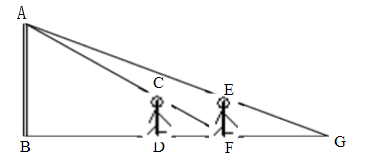 28.某公司年会选取10位幸运员工抽奖，奖箱中共有10张奖券，1张一等奖、2张二等奖、3张三等奖、4张四等奖。10位员工依次抽奖，那么第四位才抽中二等奖的概率为多少？（    ）A.	B.	C.	D.29.学校对某班同学所喜欢的动漫类型做了调查，调查结果显示，每个人都至少喜欢其中一种类型的动漫，且70%的同学喜欢日漫，75%的同学喜欢美漫，同时喜欢日漫和美漫的有90人。问喜欢美漫而不喜欢日漫的有多少人？（    ）A.60	B.90	C.150	D.20030.春节期间，刘女士去美国出差五天，共去了纽约、底特律、休斯顿三个城市，已知第一天和最后一天都是在纽约，且每连续的前后两天都不在同一个城市，则共有多少种不同的路线方案？（    ）A.3	B.4	C.5	D.631.某学校举行象棋比赛，规定赢一局得3分，输一局扣1分，平局不得分。第一轮比赛有200人，两人一组进行比赛，最后所有人的总分为184分。问比赛出现了多少场平局？（    ）A.8	B.10	C.12	D.1432.老刘的钱包里有6个大小形状相同的支票夹，2个封面是灰色的，4个封面是蓝色的。现从中任取2个支票夹，则这2个支票夹封面为不同颜色的概率为（    ）。A.	B.	C.	D.33.现有5个人进行一场射击比赛，每个人的成绩互不相同，且均为整数。已知最后一名成绩为78环，前三名的平均成绩为86环，后三名的平均成绩为81环，则第三名的成绩最多为多少环？（    ）A.88	B.87	C.86	D.8534.受连续大雨影响，A地需要从150千米之外的B地运1500吨沙石来加固堤坝。现在B地只有大、小两辆货车，大货车限载120吨，速度为50千米/小时；小货车限载80吨，速度为75千米/小时。若忽略装载、卸载时间，运完这批沙石所需的最短时间为（    ）。A.36小时	B.38小时	C.40小时	D.42小时35.某班级对学生的课外兴趣进行调查，结果发现，喜欢美术的有18人，喜欢书法的有20人，喜欢音乐的有19人，同时喜欢美术和书法的有6人，同时喜欢书法和音乐的有8人，同时喜欢美术和音乐的有9人，三者都不喜欢的有4人。那么这个班级最多有（    ）。A.33人	B.38人	C.44人	D.47人36.小洪从家出发以40米/分钟的速度步行到学校，如果按照这个速度步行，他会迟到5分钟，因此小洪步行10分钟之后提速25%，结果他提前2分钟到达学校。那么小洪家与学校相距多远？（    ）A.1600米	B.1800米	C.2000米	D.2400米37.有甲、乙、丙三个仓库，从甲仓库中拿出的货物放入乙仓库，再把乙仓库中的货物放入丙仓库，最后把丙仓库货物的放入甲仓库，此时三个仓库的货物都是90吨。问原来甲仓库有货物多少吨？（    ）A.90	B.108	C.120	D.13538.有100个盒子，编号为1～100，第一个人往所有编号为1的倍数的盒子中放入一个小球，第二个人往所有编号为2的倍数的盒子中放入一个小球……以此类推，一直到第100个人结束。则有两个小球的盒子有多少个？（    ）A.2	B.10	C.25	D.5039.甲、乙、丙三人参加某公司的招聘考试，笔试成绩占总成绩的40%，面试成绩占总成绩的60%，总成绩第一的人将被录用。已知笔试部分甲比乙高6分，丙比甲高3分；面试部分丙得分80分，最后甲和丙的总成绩刚好相同。则乙面试至少需要得多少分才能被录用？（    ）A.82	B.83	C.86	D.8740.某志愿者小队收到16个相同的志愿任务，分配给A、B、C三个小组。假如每个志愿小组分配到的任务不得少于3个，则共有多少种分配任务的方式？（    ）A.21	B.25	C.30	D.36第三部分  常识判断（共20题，参考时限15分钟）根据题目要求，在四个选项中选出一个最恰当的答案。41.习近平总书记多次在公开讲话中引据经典，很多古语名句富含哲理，给人启迪。下列对古语名句的哲学寓意理解正确的是（    ）。A.天下难事，必作于易，天下大事，必作于细——抓住时机，促成质变B.履不必同，期于适足，治不必同，期于利民——矛盾具有特殊性C.明者因时而变，知者随事而制——事物是变化发展的D.伤其十指，不如断其一指——看问题要分清主流和支流42.党的十九届五中全会提出，繁荣发展文化事业和文化产业，提高国家文化软实力。坚持（    ）在意识形态领域的指导地位，坚定文化自信，推进社会主义文化强国建设。A.习近平新时代中国特色社会主义思想	B.马克思主义C.社会主义核心价值观	D.民族精神43.2020年12月26日，十三届全国人大常委会第二十四次会议表决通过了《刑法修正案（十一）》，新增条文13条，修改条文34条，包括将法定最低刑事责任年龄下调至（    ）。A.8周岁	B.10周岁	C.12周岁	D.14周岁44.下列关于我国科技成果的说法错误的是（    ）。A.“高分五号”——世界首颗实现对大气和陆地综合观测的全谱段高光谱卫星B.“天眼FAST”——首次发现毫秒脉冲星，并得到国际认证C.“天问一号”——我国首次土星探测任务探测器D.“嫦娥四号”——世界首个在月球背面软着陆和巡视探测的航天器45.下列诗句按照创作年代的先后排序正确的是（    ）。①琵琶起舞换新声，总是关山旧别情	②闲云潭影日悠悠，物换星移几度秋③人间四月芳菲尽，山寺桃花始盛开	④何当共剪西窗烛，却话巴山夜雨时A.①②③④	B.②④①③	C.③①②④	D.②①③④46.根据《民法典》的规定，下列说法错误的是（    ）。A.甲与乙结婚后发现乙已结过婚且尚未离婚，甲与乙的婚姻无效B.丙在怀孕六个月后发现丈夫出轨，丙可以提出离婚C.丁在婚后用婚前个人财产20万元来投资，所获得的4万元收益属于夫妻共同财产D.戊在父母离婚后跟母亲一起生活，他对父亲没有赡养义务47.下列关于社会医疗保险的说法错误的是（    ）。A.基本医疗保险基金由统筹基金和个人账户构成B.社会医疗保险具有“低水平、广覆盖”的特点C.甲类、乙类和进口药物可通过医保按比例报销D.社会医疗保险有利于调节收入差别，体现社会公平性48.小李已被纳入全国失信被执行人名单，下列有关小李的行为可能实现的是（    ）。A.购买动车二等座前往上海代表公司参加展会B.租赁本地CBD地段高档写字楼作为分公司办公室C.送女儿就读本地5万/学期的私立学校D.听说海外某岛屿开发了新项目，申请年假前往度假游玩49.下列关于病毒感染和细菌感染的说法错误的是（    ）。A.病毒性呼吸道感染多具有明显的群体发病的特点B.上呼吸道感染时若伴有腹泻或眼结膜充血，可确定是细菌感染C.细菌感染时白细胞总数和中性粒细胞百分数均偏高D.病毒性感染时咽部充血多呈鲜红色，细菌性感染则多为暗红色50.下列关于我国区域城市化典型模式的说法正确的是（    ）。A.乡镇企业的发展是温州模式的核心和主体B.边境贸易迅速发展是珠三角模式的特征之一C.重化工工业是东北模式发展的基础D.苏南模式的发起者和创业者是千千万万的农民51.下列说法不符合我国法律规定的是（    ）。A.甲某因民警乙接待自己报案后不作为遂向公安局检举乙B.业主丙某将其住宅改变为经营性用房时需要经有利害关系的业主同意C.丁某和戊某按份共有某住房，他们共同享有该住房的所有权D.己某向银行贷款时，可用自家工厂的生产设备进行抵押52.下列关于文化常识的说法不正确的是（    ）。A.古代用阴、阳两个概念解释自然界两种对立和相互消长的物质势力B.朱熹是自孔子、孟子以来最杰出的弘扬儒学的大师C.姓名中的姓，是代表有共同血缘关系的种族称号，产生于原始社会D.古人把从黄昏到第二天拂晓这一时间段分为五更53.下列医学常识表述正确的是（    ）。A.人体每一心动周期可产生四个心音，一般只有第四心音能听到B.硝酸甘油片或者速效救心丸之类的急救药物应直接吞咽C.做手术前医生洗手的正确姿势应该是胳膊高于手D.做CT检查时，患者应告诉医生自己有没有药物过敏史54.关于物理知识，下列说法不正确的是（    ）。A.轻敲瓷器，通过声音可判断瓷器的好坏B.油罐车的尾部挂一条铁链直达路面，是为了保持平衡C.“破镜不能重圆”是由于分子间距离很大时，分子间的引力几乎为零D.倾斜的汽车前窗是为了避免因平面镜成像发生事故55.下列关于生活经验说法正确的是（    ）。A.将可乐倒入水壶里，放上一天，能清除底部残垢B.遭蜂蜇或毒虫咬后，用酱油涂抹伤处可去毒止痛C.皮质、丝质等高级衣物应存放在塑胶袋里以防发霉D.药品开封后不宜丢弃包装内的干燥剂以防药品受潮56.下列关于经济学的说法错误的是（    ）。A.中国股市中亏损股规定要在其股票名称前加STB.垄断厂商控制了生产和销售，可以操纵市场价格C.GNP是按“国土原则”计算，GDP是按“国民原则”计算D.通货膨胀的实质是社会总需求大于社会总供给57.下列有关生物知识的说法正确的是（    ）。A.血液通过静脉到达身体各处B.生长激素由脑垂体分泌，主要调节生长、血压和水平衡等生理过程C.正常情况下，成人黄骨髓和红骨髓都具有造血功能D.胰岛素分泌不足会导致人体血糖低于正常水平，即人体患低血糖58.按照我国新设立的《疫苗管理法》的规定，下列说法错误的是（    ）。A.政府免费向居民提供免疫规划疫苗B.疫苗上市许可持有人应当建立疫苗电子追溯系统C.开展疫苗临床试验，应当经县级以上地方人民政府卫生健康主管部门依法批准D.接种单位接种非免疫规划疫苗，除收取疫苗费用外，还可以收取接种服务费59.下列成语典故与其相关人物对应正确的是（    ）。A.杯水车薪——墨子		B.唯才是举——曹操C.一字千金——诸葛亮	D.投笔从戎——班固60.下列对俗语中体现的经济现象说法不正确的是（    ）。A.“鱼和熊掌不可兼得”体现的是机会成本B.“肥水不流外人田”体现的是定向增发C.“物以稀为贵”体现的是商品稀少其价值就大D.“谷贱伤农”体现的是需求缺乏弹性第四部分  判断推理（共35题，参考时限40分钟）本部分包括四种类型的试题：一、类比推理：共10题。每道题先给出一组相关的词，要求你在备选答案中找出一组与之在逻辑关系上最为贴近、相似或匹配的词。61.蚍蜉∶白蚁A.苹果∶水果		B.汗青∶史册C.家父∶父亲		D.金陵∶南京62.年终奖∶工资A.青蛙∶动物		B.太阳∶地球C.老人∶大象		D.种子∶开花63.粽叶∶糯米∶粽子A.目镜∶物镜∶显微镜	B.绿豆粉∶鸡蛋黄∶三不粘C.胡辣汤∶马蹄松∶灯盏糕	D.菜肴∶厨师∶宴会64.唱念做打∶听说读写A.坑蒙拐骗∶吹拉弹唱	B.古往今来∶酸甜苦辣C.说学逗唱∶生旦净丑	D.生死荣辱∶功过是非65.战争∶国破家亡∶民不聊生A.百姓∶丰衣足食∶安居乐业	B.饿殍∶哀鸿遍野∶赤地千里C.失败∶郁郁寡欢∶一蹶不振	D.士气∶一鼓作气∶乘胜追击66.采购∶销售A.美妙∶音乐		B.火星∶木星C.鸽子∶和平		D.电脑∶工作67.打草∶惊蛇A.见利∶忘义		B.杀鸡∶儆猴C.引经∶据典		D.唇亡∶齿寒68.横冲直撞∶左顾右盼A.眼疾手快∶东张西望	B.惊天动地∶呼风唤雨 C.胡言乱语∶改天换地	D.南腔北调∶明争暗斗69.（    ）  对于  旅游  相当于  （    ）  对于  烹饪A.自由行  煎炸煮		B.计划  技巧C.导游  厨师		D.签证  食材70.（    ）  对于  夜色  相当于  鹤发童颜  对于  （    ）A.星月交辉  气色		B.月明星稀  青春C.灯火阑珊  面色		D.花晨月夕  身材二、定义判断：共10题。每道题先给出定义，然后列出四种情况，要求你严格依据定义，从中选出一个最符合或最不符合该定义的答案。注意：假设这个定义是正确的，不容置疑的。71.第一性权利亦称原有权利，是直接由法律赋予的权利或由法律授权的主体依法通过其积极活动而创立的权利。第二性权利亦称补救权利，是在原有权利受到侵害时产生的权利。根据上述定义，下列属于第一性权利的是（    ）。A.消费者在购买、使用商品和接受服务时享有人身、财产安全不受损害的权利B.行政机关及其工作人员非法拘禁或者以其他方法非法剥夺公民人身自由的，受害人有取得赔偿的权利C.当事人应当遵循诚实守信原则，根据合同的性质、目的和交易习惯履行通知、协助、保密等义务D.家庭暴力受害人可以向加害人或者受害人所在单位、居民委员会、妇女联合会等单位投诉72.感知过的客观事物不在眼前而在头脑中重现出来的形象，称之为记忆表象。由于记忆表象的存在，人的认识才有可能摆脱知觉，通过抽象、概括，为思维提供基础，使感知过渡到思维，使感性认识上升到理性认识。根据上述定义，下列属于记忆表象的是（    ）。A.小琳思念在国外的男朋友，一个人在家时常听到男友在呼唤她的名字B.小桃听嫂子描述还未见过的小侄女时，脑中不禁出现一个白白胖胖的萌娃的样子C.小敏周末在家翻看纪念册，看着老同学的留言，那些曾经一起哭一起笑的身影一一浮现D.小糖独自一人在外闯荡，妈妈关心的话语时常在耳边响起，让她有动力继续前行73.角色中断是指在一个人前后相继所承担的两种角色之间发生了矛盾的现象。角色中断发生的原因有两个：（1）由于人们在承担前一种角色时并没有为后一阶段所要承担的角色做好准备；（2）前一阶段所具有的一套行为规范与后来的新角色所要求的行为直接冲突。根据上述定义，下列不属于角色中断的是（    ）。A.甲原是一名普通职员，前不久突然被提拔为部门的负责人，感觉无所适从B.老王在岗位上工作了几十年，已经习惯了每天上班的节奏，退休后都不知道每天该做些什么C.小丁在单位里业绩一直领先，但自从做了妈妈以后，在工作、家庭、孩子之间繁忙地周旋，业绩也逐渐下滑D.小安大四时投了很多简历都石沉大海，一直到毕业也没找到工作，只能来回于各大招聘会和人才市场，感觉大学时的天真、热情都要消磨殆尽了74.白描手法，即用最朴素最简练的笔墨，不事雕饰，不加烘托，抓住描写对象的特征，如实地勾勒出人物、事物与景物的情态面貌的一种写作手法。根据上述定义，下列没有运用白描手法的是（    ）。A.他长得很矮，看样子顶多也不过十八岁。圆的脸，大眼睛，下巴上有一道细长的疤痕，显然是子弹掠过时留下的纪念B.公孙瓒扒上坡去，看那少年：生得身长八尺，浓眉大眼，阔面重颐，威风凛凛，与文丑大战五六十合，胜负未分C.枯藤老树昏鸦，小桥流水人家，古道西风瘦马。夕阳西下，断肠人在天涯D.瀑流经过时，作急剧的撞击，便飞花碎玉般乱溅着了。那溅着的水花，晶莹而多芒；远望去，像一朵朵小小的白梅，微雨似的纷纷落着75.能力的补偿是指同一个体的不同能力之间或组织内部成员之间能力的相互替代和补偿作用，从而保持或维持活动的正常运行。其中辐射补偿是指优势能力有效地加强了各种能力之间的相互联系或带动其他能力同时提高的现象。放大补偿是指优势能力的高度发展，有效地弥补了某些薄弱能力的现象。根据上述定义，下列应用了放大补偿的是（    ）。A.某足球队的球员甲奔跑速度快，带球技术强，在某场比赛中，在他的带动下该队多次突破对方防线，射门成功，最后赢得了比赛B.某乙因工伤导致残疾，为了生活，他开了个网店，由于该店销售的产品物美价廉，不久就有了大批固定客户C.考生丙的高考英语成绩较差，但是因其理综成绩几乎拿到满分，使得总成绩依然不错，最终他考上了一所重点大学D.刚入职的业务员丁语言表达能力有所欠缺，但其每天都向老同事请教，并借助网络平台锻炼自己的表达能力，不久后，其语言表达能力得到大幅度提高76.反向歧视是指为追求实质平等，对特定群体或个人给予的特定保护超过必要的限度而形成的对一般群体或个人不合理的差别对待或制度安排。根据上述定义，下列不属于反向歧视的是（    ）。A.某公司降低对少数民族群体的招聘要求	B.某公司缩短女性员工的职业期限C.某商家对退伍军人实行特别优惠策略	D.某游乐园规定“小孩不能独自入园”77.个体在接受信息、任务、刺激的时候，都存在各自的一个主观容量，一旦超过这个主观容量，那么人不仅不会认真地去对待这些任务，甚至会产生厌倦。在心理学上，把这种个体因受到的刺激过多、过强或者时间过长，而引起不耐烦或者逆反的现象，称为超限效应。根据上述定义，下列属于超限效应的是（    ）。A.老师为加深学生记忆，要求抄写整本书的单词，每个单词抄10遍B.小明的母亲不允许他玩电脑游戏，他偏要玩，就偷偷去网吧打游戏C.下课铃响了，老师还在滔滔不绝地讲着课，学生一个个都听不进去D.小红犯了错被店长指出来，她很不满，便辞职不干了78.消费者有权自主选择提供商品或者服务的经营者，自主选择商品品种或者服务方式，自主决定购买或者不购买任何一种商品、接受或者不接受任何一项服务。消费者消费时上述权利中的任何一项受到限制，即遭遇强制消费。根据上述定义，下列不属于强制消费的是（    ）。A.小李被某运营商偷偷开通了彩铃业务，每月扣费8元B.小红买了票玩漂流，上船前却被告知不在这里买雨衣就不能玩C.某服装店向顾客发放优惠券，限七夕节当天消费满888元使用D.某公司要求新员工到X照相馆自费拍摄工作证所用的证件照79.罗卡定律是指凡两个物体接触，必会产生转移现象。根据上述定义，下列选项中没有运用罗卡定律的是（    ）。A.警方将凶案现场搜集得来的耳纹与犯罪嫌疑人的耳纹进行比对，结果完全吻合B.警方在盘问凌某时设下谈话陷阱，诱导凌某讲出自己曾吸食毒品的事实C.警察高某在被打瘪的铝窗窗台上发现带有人血的棒球棍木刺，从而判断棒球棍可能为凶器D.法医在死者甲的指甲里发现了不属于甲的皮屑，警方凭此锁定了脸部有抓痕的乙为犯罪嫌疑人80.过失责任是“严格责任”或 “绝对责任”的对称，凡由于过失或疏忽或违背社会公共生活准则，造成的他人人身损害或财产损失，都构成法律上的“侵权行为”，由此产生的依法应对受害人所负的经济赔偿责任即过失责任。根据上述定义，下列需要承担过失责任的是（    ）。A.张某在下班途中遭遇抢劫，在搏斗的过程中将劫匪打成重伤B.李某与邻居发生口角，一气之下将邻居地里的西瓜全部踩烂C.赵某因违章驾驶汽车发生交通事故，造成车上的孙某受伤D.吴某一不小心将农药洒在河里，造成下游大量野生鱼虾死亡三、图形推理：共5题。请按每道题的答题要求作答。81.从所给的四个选项中，选择最合适的一个填入问号处，使之呈现一定的规律性。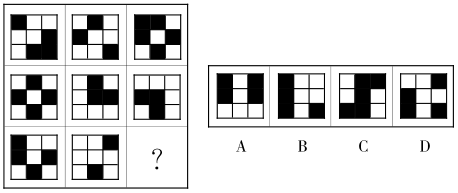 82.把下面的六个图形分为两类，使每一类图形都有各自的共同特征或规律，分类正确的一项是（    ）。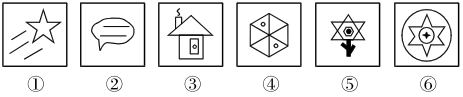 A.①③⑥，②④⑤		B.①④⑥，②③⑤C.①②③，④⑤⑥		D.①⑤⑥，②③④83.从所给的四个选项中，选择最合适的一个填入问号处，使之呈现一定的规律性。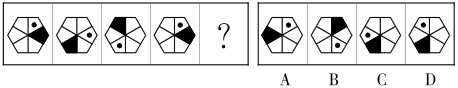 84.从所给的四个选项中，选择最合适的一个填入问号处，使之呈现一定的规律性。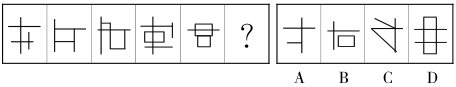 85.左图给定的是立体图形的三视图，右边哪一项是该立体图形？（    ）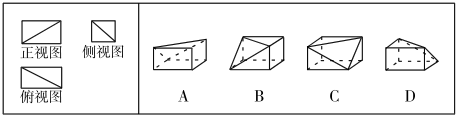 四、逻辑判断：共10题。每道题给出一段陈述，这段陈述被假设是正确的，不容置疑的。要求你根据这段陈述，选择一个答案。注意：正确的答案应与所给的陈述相符合，不需要任何附加说明即可以从陈述中直接推出。86.一种自动驾驶的电动出租车已处于研发当中。这种电动出租车使用没有直接碳排放的电池作为动力，电池则使用煤炭发电产生的电能充电。美国研究人员的计算显示，如果未来十多年里美国大规模推广使用这种自动驾驶的电动出租车，将大幅降低交通方面对碳排放的“贡献”。以下哪项如果为真，最能支持上述论断？（    ）A.近年来，传统的汽车巨头以及一些新兴科技公司都在投入资源研发自动驾驶技术B.未来十多年里，随着技术进步，发电所产生的碳排放将大幅减少C.电动出租车的电池使用煤炭发电产生的电能充电，带来的碳排放远远高于混动汽车D.该研究团队的计算模型基于2014年与使用汽油和电力相关的温室气体排放强度87.随着婴儿日龄的增加，母亲泌乳量会逐渐增加，以满足婴儿生长发育的需要。有人认为，因为母乳比配方奶粉冲泡的奶粘稠很多，所以母乳喂养比让新生儿喝配方奶更好，只要母乳充足，就不用添加配方奶。以下哪项如果为真，最能削弱上述观点？（    ）A.添加配方奶会降低初生婴儿对母乳的渴求，乳房得不到足够刺激，乳汁分泌会减少B.母乳的营养成分需测定后才能得出，粘稠度不是判断母乳质量优劣的标准C.长期纯母乳喂养无法满足婴儿的营养需求，甚至导致婴儿缺铁等问题D.配方奶由专业机构精心调配，含婴儿所需的全部营养，可以补充母乳缺少的营养成分88.凌星指的是系外行星从它们的宿主恒星前面经过，导致恒星星光出现跌落的现象。在凌星时刻，恒星的一小部分光线被行星大气层筛过，行星大气层中的成分便在光谱中留下了特有的“指纹”。有研究人员认为，通过比较凌星前后的光谱，就可以推测行星大气中可能存在哪些分子。以下哪项如果为真，最能支持上述论点？（    ）A.科学家认为塔比星的星光存在周期性跌落的现象可能与其周围存在的尘埃物质有关B.恒星的光芒穿过富含氧气的大气层后光谱会发生一定程度的偏移C.某实验室模拟恒星光芒穿过大气层，发现其光谱并没有发生明显变化D.有研究显示，不同成分的大气对光线的吸收程度不同89.恶性肿瘤经常出现在代谢和分裂活跃的细胞里。心肌细胞均为终末分化细胞，即它的寿命与人一样，从出生后便不再分裂增殖，已经高度分化，只具有特定功能，也就没有了基因复制出错的机会。因此，心肌细胞的原发肿瘤极其罕见。有人认为，心脏部位是不会得癌症的。以下哪项如果为真，最能削弱上述观点？（    ）A.癌细胞会转移至身体各处，但心脏中的血流速度太快，绝大多数癌细胞不能停留B.心脏是血液的必经之路，良性肿瘤也可能因堵塞血管及栓塞远端器官导致严重后果C.恶性肿瘤的发生原因是DNA遗传时发生错误，因此不再分裂的细胞不会发生恶性肿瘤D.除了肌肉和血管，心脏部位还含有神经和淋巴，神经和淋巴也有可能产生恶性肿瘤90.一家课外辅导机构对参加课外辅导班的孩子进行了一项调查，该调查显示，对自己的孩子选择报名数学、英语等课外辅导班，绝对支持的家长高达65%，经过子女做思想工作同意孩子报课外辅导班的占15%，家长对子女报课外辅导班的总支持率达到了80%，比前年62%的支持率高出了近三分之一。以下哪一项能够从上述文段中推出？（    ）A.80%的家长支持自己的孩子报课外辅导班B.坚决不同意自己的孩子报课外辅导班的家长不超过20%C.15%的报课外辅导班的孩子给家长做了思想工作D.80%报课外辅导班的孩子得到了家长的支持91.王经理所负责的业务都比去年有所增长，如果他的考勤也符合公司的要求，即使不做述职报告，他也能得到晋升。不幸的是，行政部给出的考勤报告中有5人不合格，而王经理就在其中，所以他想要得到晋升，就不得不做述职报告了。以下哪项如果为真，是上述论证所需的前提？（    ）A.王经理的考勤必须符合公司的要求，否则就要做述职报告B.如果王经理的考勤不符合公司的要求，他不做述职报告就不能得到晋升C.如果王经理不得不做述职报告，那么他的考勤就没有符合公司要求D.有的员工的考勤符合公司的要求，却没有得到晋升92.一项全国性的人类狂犬病流行病学调查中提到，我国狂犬病高发区观察到的711个病例中，91%的患者是被犬只攻击。按世界卫生组织动物接触分类标准，这些患者中的6.3%仅与动物发生Ⅰ类接触（即触摸或饲养动物，或被动物舔舐完整的皮肤），30.4%为Ⅱ类接触（即造成轻微破损或无出血的轻微擦伤皮肤），63.3%为Ⅲ类接触（穿透性的皮肤咬伤或抓伤，或粘膜污染）。因此，和动物接触后皮肤的损伤程度越高，狂犬病发病的可能就越大。下列选项如果为真，最能支持上述观点的是（    ）。A.少数患者因眼结膜被患病的动物唾液污染而患病B.患有狂犬病的犬只极度不安，攻击人的行为较为激烈，更易造成伤口C.人被患病动物咬伤后，动物唾液中的病毒主要通过伤口进入人体而引发疾病D.WHO目前推荐的伤口处理步骤，针对不同的损伤程度有不同的处理方式93.提到大脑发育，很多人会想到DHA，它不仅有助于婴幼儿的大脑和视力发育，还可以延缓老年人大脑和眼睛衰老。陆地植物和动物中，大部分食材的DHA含量都比较低。因此有人认为，如果想要补充DHA，可以用吃鱼来代替吃肉。以下哪项如果为真，最能削弱上述观点？（    ）A.在DHA和胆碱供应充足时，两者相互作用才最有利于大脑发育，而胆碱主要存在于肉类中B.不同海鱼中的DHA含量有所差别，同一种鱼类因摄入食物不同，DHA含量也迥异C.不同的烹调方法会影响人对鱼体内DHA的吸收率，清蒸损失较少，烹炸损失最大D.水生生物中的DHA比陆生生物中的更难被人体直接吸收，需要经过人工提炼才能得到有效转化94.自从食盐放开专营以来，市场上的食盐品种越来越多。研究者发现，不少高价食盐添加了许多微量元素，如主打补血养颜的红枣盐、枸杞盐等。但专家指出，高价食盐和普通食盐其实没差别，靠食盐来进行养生既不靠谱也不合理。以下哪项如果为真，不能加强专家的观点？（    ）A.市场不少高价盐打着补钙、补锌等并不靠谱的噱头，误导、吸引消费者购买B.所谓高价“养生盐”，只是工艺、品牌营销的不同，所谓添加的微量营养元素，对老百姓养生几乎没有多少帮助C.对于老人、孕妇、孩子等特殊群体，需要根据自身的情况进行微量元素的补充，不能盲目地补，否则不仅达不到养生的效果，反而伤害了身体D.高价“养生盐”对其他商品或服务价格市场与秩序，起了一个很坏的示范作用95.蝙蝠利用回声定位进行捕猎，在黑暗中“导航”。当蝙蝠成群活动时，它们能从一同飞行的其他蝙蝠的信号中准确辨认出自己的信号，完美避免听觉干扰。科学家通过对亚洲长翼蝠进行监测发现，长翼蝠在独自飞行时，释放出的回声定位信号特征都很相似，但当它们成群飞行时，每一只长翼蝠都会改变自己回声定位信号中的一个特征——结束频率，以此降低彼此之间信号的相似度，科学家因此得出结论：蝙蝠靠改变回声定位信号的频率来避免回声干扰。以下哪项如果为真，最能作为上述结论的前提条件？（    ）A.每只蝙蝠都能发出不同频率的回声定位信号B.长翼蝠的回声定位作用机制适用于其他种类的蝙蝠C.每只蝙蝠都能接收到同类所发出的回声定位的信号D.长翼蝠发出的回声定位的信号是该种类蝙蝠独有的第五部分  资料分析（共15题，参考时限20分钟）所给出的图、表、文字或综合性资料均有若干个问题要你回答，你应根据资料提供的信息进行分析、比较、计算和判断处理。一、根据所给资料，回答96～100题。2018年8月份，社会消费品零售总额31542亿元，同比增长9.0%，增速比上月加快0.2个百分点；1～8月份，社会消费品零售总额同比增长9.3%，增速与1～7月份持平。按经营单位所在地分，8月份，城镇消费品零售额27169亿元，同比增长8.8%；乡村消费品零售额4373亿元，增长10.2%。按消费类型分，8月份，餐饮收入3516亿元，增长9.7%；商品零售28026亿元，增长8.9%。升级类商品销售增长较快。1～8月份，限额以上单位商品零售额中，化妆品类、家具类商品零售额同比分别增长12.6%和10.2%，增速分别比社会消费品零售总额快3.3和0.9个百分点。新消费发展较快。1～8月份，全国网上零售额55195亿元，同比增长28.2%。其中，实物商品网上零售额41993亿元，增长28.6%，占社会消费品零售总额的比重为17.3%，比上年同期提高3.5个百分点；非实物商品网上零售额13202亿元，增长27.2%。2018年1～8月份，全国固定资产投资（不含农户）415158亿元，同比增长5.3%，增速比1～7月份回落0.2个百分点。其中，民间投资259954亿元，增长8.7%。分产业看，第一产业投资同比增长14.2%；第二产业投资增长4.3%，其中制造业投资增长7.5%，比1～7月份加快0.2个百分点；第三产业投资增长5.5%，其中基础设施投资增长4.2%。高技术制造业、装备制造业投资同比分别增长12.9%和9.2%，增速分别比全部投资快7.6和3.9个百分点。1～8月份，全国房地产开发投资76519亿元，同比增长10.1%。全国商品房销售面积102474万平方米，增长4.0%；全国商品房销售额89396亿元，增长14.5%。2018年8月份，全国城镇调查失业率为5.0%，比上月下降0.1个百分点，比上年同月下降0.1个百分点。31个大城市城镇调查失业率为4.9%，比上月下降0.1个百分点，与上年同月持平。其中，全国主要就业人员群体25～59岁人口调查失业率为4.3%，比上月下降0.1个百分点。全国企业就业人员周平均工作时间为46.1小时，比上月增加0.1小时。96.2017年1～8月份，全国固定资产投资（不含农户）（    ）。A.413847亿元	B.394262亿元	C.375326亿元	D.356241亿元97.2017年8月份，城镇消费品零售额占社会消费品零售总额的比重为（    ）。A.77.4%	B.82.7%	C.86.3%	D.89.8%98.2018年1～8月份，全国商品房单位面积销售额同比增长率约为（    ）。A.10%	B.12%	C.14%	D.16%99.每周按5个工作日计算，则2018年7月份，全国企业就业人员平均每天工作约（    ）。A.8.8小时	B.9.0小时	C.9.2小时	D.9.4小时100.根据上述资料，以下说法正确的是（    ）。A.2018年7月份，社会消费品零售总额同比增长9.2%B.2018年1～8月份，全国固定资产投资（不含农户）中除民间投资外的其他投资同比增长6.3%C.2018年1～8月份，全国房地产开发投资占全国固定资产投资（不含农户）的比重同比上升D.2017年1～8月份，全国房地产开发投资超过70000亿元二、根据所给资料，回答101～105题。2015～2019年全国各级各类学校学生人数情况（单位：万人）101.2019年我国各级各类学校在校生数约为（    ）。A.1.1亿人	B.1.9亿人	C.2.1亿人	D.2.9亿人102.2015～2019年我国普通小学招生数平均每年约增加（    ）。A.33万人	B.34万人	C.35万人	D.36万人103.2019年我国普通高中在校生数占各级各类学校在校生数的比例约为（    ）。A.11.0%	B.11.5%	C.12.0%	D.12.5%104.下列各项指标中，同比增速最快的是（    ）。A.2016年特殊教育学校招生数	B.2017年特殊教育学校在校生数C.2018年特殊教育学校毕业生数	D.2019年特殊教育学校招生数105.根据上述资料，以下说法正确的是（    ）。A.我国平均每100个小学生中，只有20个左右能上大学B.2015～2019年我国平均每年有787万普通高中毕业生C.2015～2019年我国各级各类学校在校生人数均持续增长D.2015～2019年大约有五成的毕业生从初中进入普通高中三、根据所给资料，回答106～110题。2018年全国规模以上企业就业人员年平均工资为68380元，比上年增长11.0%。其中，中层及以上管理人员145125元，增长10.0%；专业技术人员96703元，增长16.3%；办事人员和有关人员63755元，增长9.5%；社会生产服务和生活服务人员54945元，增长11.0%；生产制造及有关人员55148元，增长8.8%。岗位年平均工资最高与最低之比为2.64，比上年缩小0.03。2018年分行业分岗位就业人员年平均工资（单位：元）106.2017年全国规模以上企业就业人员年平均工资为（    ）。A.60332.9元	B.61603.6元	C.62904.3元	D.63201.8元107.2018年住宿和餐饮业年平均工资最高的岗位，其年平均工资比其他四类岗位平均年平均工资高出（    ）。A.102.41%	B.105.34%	C.106.02%	D.108.65%108.2018年以下4类岗位年平均工资同比增量从高到低排序正确的是（    ）。A.专业技术人员＞办事人员和有关人员＞社会生产服务和生活服务人员＞生产制造及有关人员B.社会生产服务和生活服务人员＞专业技术人员＞办事人员和有关人员＞生产制造及有关人员C.专业技术人员＞办事人员和有关人员＞生产制造及有关人员＞社会生产服务和生活服务人员D.办事人员和有关人员＞专业技术人员＞社会生产服务和生活服务人员＞生产制造及有关人员109.关于2018年全国规模以上企业五类岗位年平均工资增速，下列说法正确的是（    ）。A.中层及以上管理人员年平均工资增速最快B.五类岗位中年平均工资增速高于平均水平的只有一类C.社会生产服务和生活服务人员年平均工资同比增量最低D.2017年岗位年平均工资最高与最低之比为2.61110.下列说法错误的是（    ）。A.2018年除生产制造及有关人员外的四类岗位中，年平均工资最高的行业均为信息传输、软件和信息技术服务业B.2018年中层及以上管理人员年平均工资约是其他四类各岗位人员平均年平均工资的3倍C.2018年社会生产服务和生活服务人员年平均工资最低的行业是水利、环境和公共设施管理业D.2018年五类岗位中，年平均工资最高的行业与年平均工资最低的行业之比均小于3展鸿公务员录用考试笔试试卷                               《行测》模拟卷（十六）参考答案及解析1.【答案】A。解析：先看第一空，从后文的“让基层干部在应付检查和督导中花费大量时间和精力”可知，这种考核指标给基层干部造成了较大压力，“高效”不符合文意，“严厉”不能形容“考核指标”，排除C、D项。再看第二空，“激活”比喻刺激某事物使其活跃起来，“培养”指按照一定目的长期地教育和训练使其成长，前者与“活力”搭配更为恰当，排除B项。故本题选A。2.【答案】A。解析：先看第一空，填入横线处的词语应表现智能穿戴行业的兴盛，“风风火火”形容急急忙忙、冒冒失失的样子或很活跃、有劲头的样子，“轰轰烈烈”形容气魄雄伟、声势浩大，均不符合文意，排除B、D项。再看第二空，“鱼龙混杂”比喻坏人和好人混在一起，“鱼目混珠”比喻用假的冒充真的，根据后文“标准混乱”可知，此处讲智能穿戴的盛行带来行业的混乱，即好的和坏的混在一起，而不是以次充好，排除C项。故本题选A。3.【答案】D。解析：先看第一空，文段讲贫困使人自强自立，而贫困常常以给人造成困难的方式催人奋进，并非给人带来“挑战”，排除B项。再看第二空，“水到渠成”“瓜熟蒂落”均比喻条件成熟了，事情自然会成功，“自然而然”比喻不经外力作用就自然形成，文段强调贫困不会自己变成财富，未体现条件成熟，“自然而然”更加恰当，排除A、C项。故本题选D。4.【答案】D。解析：先看第三空，此处讲中国书架是国家形象的集中展现，即图书介绍国家的状况，图书的“风格”和“性质”不能体现国家之间的区别，排除A、B项。再看第一空，横线处所填词语应搭配“纽带”，“铺垫”无法与“纽带”搭配，排除C项。验证第二空，“崭新”呼应后文“发展现状”的内容。故本题选D。5.【答案】A。解析：先看第一空，“比比皆是”指到处都是，形容极其常见，此处讲近几年短视频平台不断崛起，网红书店、网红景点和网红餐厅也随之出现，“比比皆是”无法表现随之“出现”的意思，排除D项。再看第二空，“老练”指阅历深、经验多、稳重而有办法，打卡三部曲不一定需要阅历和经验，排除C项。再看第三空，此处讲这些人并非真心喜爱网红地方，而只是为了获得流量以此兑换人气和利益，要兑换人气和利益，必然要求有大量的流量，“收割”更能体现大面积、数量多，“收取”无法体现此意思，排除B项。故本题选A。6.【答案】D。解析：辨析四个成语的意思：“明日黄花”比喻已失去新闻价值的报道或已失去应时作用的事物；“权宜之策”指为了应付某种情况而暂时采取的办法；“一时之选”指某一时期的优秀人才；“低人一等”指比同类事物或人低一个等级。文段讲电子书通过便利的技术让人们能够阅读到经典和新书，内容质量逐渐得到提高，因此与纸书的质量差距已不再明显，“低人一等”最符合文意，D项正确。故本题选D。7.【答案】D。解析：先看第二空，“无与伦比”指没有能够比得上的，“独一无二”指不可替代，文段未将榫卯结构与其他结构进行比较，排除A、B项。再看第一空，“无懈可击”形容十分严密，没有可以被攻击或挑剔的漏洞，“天衣无缝”形容细致完美，无破绽缺漏可寻，文段讲榫卯工艺“扣合严密、间不容发”，强调的是榫卯工艺的严谨与细致，“天衣无缝”用于形容工艺更加恰当，排除C项。故本题选D。8.【答案】C。解析：先看第二空，“守望”与前文的“用匠心守望初心”重复，排除A项；“维护”指维持、保护，无法与“讲台”搭配，排除B项。再看第三空，“浇灌”指浇水灌溉，“塑造”指通过培养、改造使人或事物达到某种预定的目标，相比之下，“塑造美好心灵”更符合搭配，排除D项。验证第一空，山村教师在条件艰苦、物资匮乏的情况下进行教育活动，常常需要运用不同于城市的新方法，“创新”符合语意。故本题选C。9.【答案】C。解析：先看第一空，文段讲洋地名的出现是由于受到崇洋心态的影响，“附会”指把不相干的事物说成有关系，不符合语意，排除A项。再看第二空，“侵扰”指侵犯骚扰，而中国的地名已经被西方文化所改变，排除B项。最后看第三空，“拾人牙慧”比喻抄袭或套用别人说过的话，“东施效颦”比喻盲目模仿，效果很坏，文段讲洋地名“看起来很‘潮’”，显然要强调它实际上效果很坏，“东施效颦”更加恰当，排除D项。故本题选C。10.【答案】B。解析：先看第二空，从后文的“坏孩子”可知，划线部分要填入对街舞舞者的评价性词语，且情感与后文要表现一致。“雕虫小技”比喻微不足道的技能，不能对街舞舞者这一人物群体进行修饰，排除C项。再看第一空，“门类”指依照事物的特性把相同的集中在一起而分成的类，不符合语意，排除A项；“街舞”不是一种艺术风格，而是一种艺术形式，排除D项。故本题选B。11.【答案】B。解析：文段讲当下有一些历史剧一味追求娱乐效果和商业利益，将严肃的历史话题和真实的历史事件碎片化、小品化，这终将导致历史剧成为流行文化的附庸，失去最本质的功能。可见文段的主旨在于过度追求娱乐效果和商业利益会使历史剧失去了本质的功能，B项正确。A项为文段阐述的一个现象，非主旨项；C项是对文段部分内容的延伸；D项文段无从体现。故本题选B。12.【答案】C。解析：文段主要介绍了明代胡正言创立“十竹斋”将木版水印技艺推向新高度之后，十竹斋木版水印技艺在20世纪30年代被鲁迅与郑振铎重新挖掘，2001年被魏立中恢复，2014年被选入国家级非遗名录。显然文段主要介绍的是十竹斋木版水印技艺的诞生与传承，C项正确。A项，中国印刷术对西方文明所产生的影响在文段首句，是为了引出后文的十竹斋木版水印技艺，排除。B项，文段的论述主体是“十竹斋木版水印技艺”，而不是“中国印刷术”，排除。D项，十竹斋木版水印技艺对中国印刷术的改进内容仅是文段论述的部分内容，排除。故本题选C。13.【答案】D。解析：联系上文，由前文“金庸小说描写了情感高度融合的现代爱情”和“他们各自独立，又彼此依靠，相互一起成长，成为一生的精神伴侣”可知，此处描写的是具有现代独立精神的爱情故事，只有D项符合。故本题选D。14.【答案】B。解析：文段讲公共安全和发展安防产业具有重要意义，巡检机器人作为安防及公共安全领域的重要协助工具，已成为新的发展趋势，即公共安全和发展安防产业的重要性是为了引出巡检机器人，因此文段意在说明巡检机器人市场总需求量大，会成为新的发展趋势，B项正确。A、C项文段未说明，D项仅为文段的部分内容。故本题选B。15.【答案】B。解析：通读6个句子，可以发现④中的“文化历史记忆”指的是③中古建筑承载的“记忆”，则③在④之前，排除A、C项。比较①②，可知②更适合作为末句，排除D项。验证B项，符合语句逻辑关系。故本题选B。16.【答案】A。解析：A项错误，文段讲汉族民间过小生日一般吃面和蛋，但并非绝对。B项正确，由“所谓‘庆九不庆十’，就是做寿不逢十，要提前一年逢九做”可知江南地区做寿的规矩是庆九不庆十。C项正确，由“汉族民间重生日，从婴儿周岁‘抓周’开始，年年要过生日”可知，在汉族民间，只要是生日都值得庆祝，包括整生日。D项正确，由“逢十为大生日，也叫‘整生日’，如10岁、20岁，要大宴宾朋”可得知。故本题选A。17.【答案】B。解析：文段讲电子病历于患者和医疗单位而言，都有着积极作用，但同时也存在信息保护难的问题。文段最后一句讲电子病历如果对患者私密信息有所泄露，就会给患者的生命财产安全带来隐忧。那么，接下来最有可能讨论如何防止患者电子病历隐私不被泄露，B项正确。A项打破利益藩篱不是文段叙述重点，C项减轻患者就医负担文段未提及，二者均无法与最后一句衔接；D项“隐私安全与患者生命财产的关系”范围过大，文段主要强调如何保护电子病历的隐私。故本题选B。18.【答案】B。解析：根据最后一句“与普通租房相比，长租公寓主打的是品牌和品质”，可知文种的“附加服务”最有可能强调的是“能提升公寓品质的服务”，B项最准确。A、C项均为租赁房屋时所能享受的服务内容，D项“拎包入住”部分普通租房也可实现。故本题选B。19.【答案】C。解析：文段仅提及“这颗现被称为SN185的超新星被天文学家划归为Ia型”，并未提及是否是依据超新星爆发强度而划分的，A项无中生有。由第一句可知，我国天文学家发现的是人类历史上最早的超新星爆发，而非强度最高的，B项偷换概念。由最后一句“并达到此前最高纪录强度的两倍以上”可知C项说法正确。文段仅提及“此次发现的超新星爆发强度超过了Ia型约200倍”，并不意味着Ia型的爆发强度最低，D项属于主观推断。故本题选C。20.【答案】D。解析：文段讲利用互联网进行垃圾回收不仅可以督促居民做好垃圾分类，也可以更好地做到环保和循环利用，但互联网垃圾回收也存在诸多的线下难题。因此，鉴于垃圾处理等项目自身具有公益性的原因，政府应统一规划助力互联网回收垃圾，使得互联网垃圾回收更顺畅。可见，文段意在强调互联网助力垃圾分类还需政府的协调规划，D项作为标题最恰当。A项仅为文段现象表述；B项与文意相悖，文段讲互联网回收垃圾线下的难题还很多，其效果并非令人满意；C项未体现“政府”的作用。故本题选D。21.【答案】B。解析：文段讲我国在四千多年前就有了历法，而真正的日历大约在一千多年前产生，后文重点对所谓“真正的日历”进行介绍，即一天一页，类似今天的日历，这些日历也成为史官编写国史的依据。文段中“而”引入的“真正的日历”是文段的论述主体，B项最恰当。A项范围较广泛，文段仅提及真正日历后面的简单发展路径；C项偏离论述重点；D项仅是文段的部分内容。故本题选B。22.【答案】A。解析：本题通过分析文段行文结构解题。首句抛出一个观点，即现在的超龄高考考者会让人联想到《儒林外史》中的范进，接着作者对该观点进行反驳，认为这二者不可同日而语，并对范进中举这个历史话题进行分析。由此可见，作者详细分析范进中举的社会背景，意在说明现在的超龄高考考者与当年的范进是不同的，A项最符合题意。B、D项均是对材料的复述，C项属于主观臆断。故本题选A。23.【答案】B。解析：文段讲粮食能源供给充足并不意味着可以高枕无忧，随之解释原因，并指出确保粮食和能源安全，我们必须充分估计困难、风险和不确定性，尤其是在疫情面前。可见，文段意在说明即使粮食能源供给充足，我们也不能掉以轻心，B项正确。A、D项均不是文段的论述重点，C项未涉及“粮食安全”这一论述话题。故本题选B。24.【答案】B。解析：作者表达意图的句子在最后一句，即“但如果其他在场的游客能及时劝阻类似华尔街骑牛拍照、埃及神庙刻字的行为，相信很多行为会因此‘未遂’；就算当时制止不了，至少也利于事后追责”。由此可知，作者关注的人群是“其他在场的游客”，排除A、C项。文段只是说其他在场游客能够及时劝阻，至少有利于事后追责，但如果游客一味充当“旁观者”，是否不利于不文明行为的事后追责不可得知，排除D项。故本题选B。25.【答案】B。解析：A项正确，由文段首句“人类从古代开始就利用蚕丝纤维制作出富有光泽的织物”可得知。B项错误，由“近年来，科学家……开始研究将其用在结构材料和医疗材料等领域”可知，仅是“开始研究”，说明还未确定蚕丝是否可在结构材料领域得到应用。C项正确，由“开始研究将其用在结构材料和医疗材料等领域”“用在再生医疗和药物输送系统中”可得知。D项正确，由文段末句“但科学家对丝绸的氨基酸排列如何影响其热性能和机械性能以及相关应用等尚不十分了解”可得知。故本题选B。26.【答案】B。解析：设A、B两地之间的距离为12，则轮船的顺水速度为12÷3=4，逆水速度为12÷4=3，则水速=（顺水速度-逆水速度）÷2=（4-3）÷2=0.5。因此先乘无桨木筏到达全程的处所需的时间为12×÷0.5=8小时，乘坐轮船行驶剩余路程所需的时间为12×（1-）÷4=2小时，则从A地到B地所花的时间为8+2=10小时，此时的时间为19:00。故本题选B。27.【答案】C。解析：根据题意可知，△ABF∽△CDF，则=，即=①；同理，△ABG∽△EFG，则=，即=②。联立①②可得BD=9m，代入①可得AB=6.4m。故本题选C。28.【答案】B。解析：第四位才抽中二等奖，说明前三位都没抽中二等奖，因此题干所求概率为×××=。故本题选B。29.【答案】A。解析：设该班一共有x人，根据两集合容斥公式可知：0.7x+0.75x-90=x，解得x=200，则喜欢日漫的有140人，喜欢美漫的有150人。而同时喜欢日漫和美漫的有90人，因此喜欢美漫而不喜欢日漫的有150-90=60人。故本题选A。30.【答案】B。解析：本题考查基础排列组合。本题选项数字都比较小，可以考虑分类枚举法。分刘女士第二天去底特律和第二天去休斯顿两种情况。当第二天去底特律时，只有“纽约—底特律—休斯顿—底特律—纽约”“纽约—底特律—纽约—休斯顿—纽约”两种情况。同理，当第二天去休斯顿时，必定也是两种情况。因此总共有2×2=4种情况。故本题选B。31.【答案】A。解析：若分出胜负，则比赛的两人合计分数为3-1=2分，平局不得分。因此184分均来自胜负场，共有184÷2=92场。200个人两人一组比赛共有100场，则平局场次为100-92=8场。故本题选A。32.【答案】C。解析：从6个支票夹中任取2个有=15种可能；取出的这2个支票夹封面颜色不同，即一个是灰色，一个是蓝色，有×=8种可能。因此题干所求为。故本题选C。33.【答案】D。解析：要使第三名成绩最高，则应使其他人的成绩尽可能低。设第三名成绩为x环，从前三名平均成绩考虑，要使x最大，则第一名、第二名成绩分别为x+2、x+1，可得方程=86，解得x=85。从后三名平均成绩考虑，倒数第二名成绩为79时x最大，可得方程=81，解得x=86。综上，第三名的成绩最多为85环。故本题选D。34.【答案】B。解析：根据题意可知，大货车6小时运120吨，小货车4小时运80吨（均为来回一趟的时间），两车效率相同，因此先共同运载。大货车运完6车后，小货车刚好运完9车，共运完6×120+9×80=1440吨，还剩1500-1440=60吨，由小货车运载时时间最短。因此整个过程所用的时间只需考虑小货车运完10车（最后一程为单程）的时间，为9×4+2=38小时。故本题选B。35.【答案】C。解析：要使班级人数最多，则应使三种课外兴趣都喜欢的人最多。根据题干可知，同时喜欢三种课外兴趣的最多有6人，因此班级人数=喜欢美术+喜欢书法+喜欢音乐-同时喜欢其中两种的+三种都喜欢的+三种都不喜欢的=18+20+19-6-8-9+6+4=44人。故本题选C。36.【答案】B。解析：设小洪家与学校的距离为x米，小洪以40米/分钟的速度步行10分钟后与学校的距离为（x-400）米，提速后的速度为40×（1+25%）=50米/分钟，根据题意列方程，-=2+5，解得x=1800。故本题选B。37.【答案】C。解析：把丙仓库的放入甲仓库后三个仓库都是90吨，则放入之前丙仓库有100吨货物，甲仓库有80吨，此时的80吨为甲仓库拿出原来的后剩余的，因此甲仓库拿出之前为80÷=120吨。故本题选C。38.【答案】C。解析：第一步：审题。本题为约数个数问题。第二步：根据题意，本题要求的是1～100中只有两个约数的数有多少个，质数的约数个数为2，100以内的质数有25个。故本题选C。39.【答案】D。解析：设乙笔试得分为x分，面试得分为y分。乙要想被录用，其总成绩须大于甲或丙的总成绩，即0.4x+0.6y＞0.4×（x+9）+0.6×80，解得y＞86。因此乙面试至少需要得87分才能被录用。故本题选D。40.【答案】D。解析：每个志愿小组分配到的任务不少于3个，则先给每个小组分配2个任务，还剩余16-2×3=10个任务。剩下的任务任意分配，保证每个小组至少1个任务，利用隔板法。10个任务可形成9个“空”，则有=36种分配方式。故本题选D。41.【答案】B。解析：A项的哲学寓意是，事物的变化发展是先从量变开始的。B项的哲学寓意是矛盾具有特殊性。C项的哲学寓意是一切从实际出发，具体问题具体分析。D项的哲学寓意是要集中主要力量解决主要矛盾。只有B项对应正确。故本题选B。42.【答案】B。解析：党的十九届五中全会提出，繁荣发展文化事业和文化产业，提高国家文化软实力。坚持马克思主义在意识形态领域的指导地位，坚定文化自信，坚持以社会主义核心价值观引领文化建设，加强社会主义精神文明建设，围绕举旗帜、聚民心、育新人、兴文化、展形象的使命任务，促进满足人民文化需求和增强人民精神力量相统一，推进社会主义文化强国建设。故本题选B。43.【答案】C。解析：2020年12月26日，十三届全国人大常委会第二十四次会议表决通过了《刑法修正案（十一）》，将于2021年3月1日起施行。《刑法修正案（十一）》规定，“已满十二周岁不满十四周岁的人，犯故意杀人、故意伤害罪，致人死亡或者以特别残忍手段致人重伤造成严重残疾，情节恶劣，经最高人民检察院核准追诉的，应当负刑事责任。法定最低刑事责任年龄下调至12周岁。故本题选C。44.【答案】C。解析：A项正确，2018年5月9日，我国在太原卫星发射中心用长征四号丙运载火箭成功发射“高分五号”卫星。“高分五号”卫星是世界首颗实现对大气和陆地综合观测的全谱段高光谱卫星，也是中国高分专项中一颗重要的科研卫星。B项正确，2018年2月27日，世界最大单口径球面射电望远镜（FAST）首次发现一颗毫秒脉冲星，并得到国际认证，这也是“天眼”FAST继发现脉冲星之后的另一重要成果。C项错误，2020年7月23日12时41分，长征五号遥四运载火箭托举着中国首次火星探测任务“天问一号”探测器，在中国文昌航天发射场点火升空。D项正确，2018年12月8日凌晨2时23分，我国在西昌卫星发射中心用长征三号乙运载火箭成功发射“嫦娥四号”探测器，通过已在使命轨道运行的“鹊桥”中继星，实现月球背面与地球之间的中继通信，开启月球探测新旅程。“嫦娥四号”探测器是世界首个在月球背面软着陆和巡视探测的航天器。故本题选C。45.【答案】D。解析：①出自王昌龄的《从军行七首》，王昌龄（698年～757年）是盛唐著名边塞诗人。②出自王勃的《滕王阁诗》，王勃（约650年～约676年）是唐代文学家、“初唐四杰”之一。③出自白居易的《大林寺桃花》，白居易（772年～846年）是中唐现实主义诗人，《大林寺桃花》创作于817年。④出自李商隐的《夜雨寄北》，李商隐（约813年～约858年）是晚唐著名诗人。综上，四句诗按时间先后顺序的正确排序是②①③④。故本题选D。46.【答案】D。解析：A项正确，《民法典》第1051条规定，有下列情形之一的，婚姻无效：（一）重婚；（二）有禁止结婚的亲属关系；（三）未到法定婚龄。B项正确，《民法典》第1082条规定，女方在怀孕期间、分娩后一年内或者终止妊娠后六个月内，男方不得提出离婚；但是，女方提出离婚或者人民法院认为确有必要受理男方离婚请求的除外。C项正确，根据《民法典》第1062条的规定，夫妻在婚姻关系存续期间所得的生产、经营、投资的收益，归夫妻共同所有。D项错误，《民法典》第1069条规定，子女应当尊重父母的婚姻权利，不得干涉父母离婚、再婚以及婚后的生活。子女对父母的赡养义务，不因父母的婚姻关系变化而终止。故本题选D。47.【答案】C。解析：A项正确，基本医疗保险基金由统筹基金和个人账户构成。职工个人缴纳的基本医疗保险费全部计入个人账户；用人单位缴纳的基本医疗保险费分为两部分，一部分划入个人账户，一部分用于建立统筹基金。B项正确，社会医疗保险具有“低水平，广覆盖”的特点，缴费以低水平的绝大多数单位和个人能承受的费用为准，广泛覆盖城镇所有单位和职工，不同性质单位的职工都能享有基本医疗保险的权利。C项错误，社会医疗保险每一次住院都有一个基本起付线的免赔额，甲类药和乙类药按比例报销，进口药不予报销，超过4万元保障额度就需自行付钱。D项正确，社会医疗保险通过征收医疗保险费和偿付医疗保险服务费用来调节收入差别，是政府一种重要的收入再分配的手段，有利于调节收入差别，体现社会公平性。故本题选C。48.【答案】A。解析：《最高人民法院关于限制被执行人高消费及有关消费的若干规定》第1条第三款规定，纳入失信被执行人名单的被执行人，人民法院应当对其采取限制消费措施。该法第3条规定，被执行人为自然人的，被采取限制消费措施后，不得有以下高消费及非生活和工作必需的消费行为：（一）乘坐交通工具时，选择飞机、列车软卧、轮船二等以上舱位；（二）在星级以上宾馆、酒店、夜总会、高尔夫球场等场所进行高消费；（三）购买不动产或者新建、扩建、高档装修房屋；（四）租赁高档写字楼、宾馆、公寓等场所办公；（五）购买非经营必需车辆；（六）旅游、度假；（七）子女就读高收费私立学校；（八）支付高额保费购买保险理财产品；（九）乘坐G字头动车组列车全部座位、其他动车组列车一等以上座位等其他非生活和工作必需的消费行为。A项正确，小李是因为工作需要购买二等座，未违反规定。故本题选A。49.【答案】B。解析：B项错误，病毒性上呼吸道感染一般喷嚏、流涕等卡他症状比咽部症状明显；而细菌性上呼吸道感染则扁桃体或咽部红肿及疼痛比较明显。上呼吸道感染时若伴有腹泻或眼结膜充血，则倾向是病毒感染。A、C、D三项均正确。故本题选B。50.【答案】C。解析：A项错误，乡镇企业的发展是苏南模式的核心和主体。B项错误，1985年德宏州全州开放为边境贸易区后，边境贸易迅速发展，使德宏一跃成为云南乃至大西南对外开放的前沿，边境贸易迅速发展是云南德宏模式的特征。C项正确，20世纪30年代以后，随着森林、煤炭、铁矿资源的开发，铁路和港口的建设，东北地区出现了一批以重化工工业为主的城市。D项错误，与发展乡镇企业起家的“苏南模式”不同，温州模式的发起者和创业者是千千万万的农民，农民办企业，经营企业，承担风险，个体和私营经济的发展是温州模式的核心和主体。故本题选C。51.【答案】C。解析：A项正确，《人民警察法》第46条规定，个人或者组织对人民警察的违法、违纪行为，有权向人民警察机关或者人民检察院、行政监察机关检举、控告。B项正确，《民法典》第279条规定，业主不得违反法律、法规以及管理规约，将住宅改变为经营性用房。业主将住宅改变为经营性用房的，除遵守法律、法规以及管理规约外，应当经有利害关系的业主一致同意。C项错误，《民法典》第298条规定，按份共有人对共有的不动产或者动产按照其份额享有所有权。《民法典》第299条规定，共同共有人对共有的不动产或者动产共同享有所有权。D项正确，根据《民法典》第395条的规定，债务人或者第三人有权处分的生产设备可以抵押。故本题选C。52.【答案】C。解析：C项错误，“姓”字为左右结构，左为“女”、右为“生”，意为“从‘女’而‘生’”。在母系社会里，子女只知其母，不知其父，母姓为后代唯一能确定的尊亲。因此，C项姓名中的姓产生于母系社会，并非原始社会。A、B、D三项说法均正确。故本题选C。53.【答案】D。解析：A项错误，人体每一心动周期可产生四个心音，一般能听到的是第一和第二心音，第三心音通常仅在儿童及青少年时期可听到，第四心音在正常情况下很少能听到。B项错误，硝酸甘油片或者速效救心丸之类的急救药物应舌下含服。C项错误，做手术前医生洗手的正确姿势应该是手高于胳膊。D项正确，做CT检查时，患者应告诉医生自己有没有药物过敏史，还要告诉医生自己是否患过荨麻疹和哮喘之类的过敏性疾病，这样能够让医生更加注意，以免出现造影剂过敏等现象。故本题选D。54.【答案】B。解析：B项错误，油罐车的尾部通常要挂一条铁链直达路面，这样做是为了使运输过程中因颠簸而产生的电荷迅速传到大地上，避免因静电放电而产生灾难。故本题选B。55.【答案】A。解析：A项正确，可乐含有的酸性物质能缓慢溶解水壶残垢中的碱性物质，从而达到去污效果。B项错误，在伤口上抹酱油容易滋生细菌，创伤面易受到感染，影响伤口愈合。C项错误，衣服在密封的塑胶袋里无法接触空气，湿气聚集易发霉。D项错误，药品开封后应立即丢弃包装内的干燥剂，否则它会不断吸附水汽，易使药品潮湿变质。故本题选A。56.【答案】C。解析：C项错误，国民生产总值GNP是一国居民所拥有的劳动和资本所生产的总产出量，指一个国家（地区）所有常住机构单位在一定时期内（年或季）收入初次分配的最终成果。而国内生产总值GDP则是一国境内的劳动和资本所生产的总产出量，是指一个国家所有常住单位在一定时期内生产的所有最终产品和劳务的市场价值。因此GNP是按“国民原则”计算，GDP是按“国土原则”计算。A、B、D项均正确。故本题选C。57.【答案】B。解析：A项错误，动脉将血液从心脏送往身体各处，静脉将血液从身体各处送回心脏。B项正确，生长激素由脑垂体分泌，主要调节生长、血压和水平衡等生理过程。C项错误，正常情况下，成人骨髓造血只限于红骨髓，但在异常情况下要求造血增加时，已无造血功能的黄骨髓能恢复造血功能。D项错误，人体内胰岛素分泌不足时，细胞吸收和利用血糖的能力就会减弱，从而导致血糖浓度超过正常水平，一部分血糖会随着尿液排出体外，形成糖尿，即人体患糖尿病。故本题选B。58.【答案】C。解析：A项正确，《疫苗管理法》第6条第二款规定，居住在中国境内的居民，依法享有接种免疫规划疫苗的权利，履行接种免疫规划疫苗的义务。政府免费向居民提供免疫规划疫苗。B项正确，《疫苗管理法》第10条第三款规定，疫苗上市许可持有人应当建立疫苗电子追溯系统，与全国疫苗电子追溯协同平台相衔接，实现生产、流通和预防接种全过程最小包装单位疫苗可追溯、可核查。C项错误，《疫苗管理法》第16条第一款规定，开展疫苗临床试验，应当经国务院药品监督管理部门依法批准。D项正确，根据《疫苗管理法》第49条第二款的规定，接种单位接种非免疫规划疫苗，除收取疫苗费用外，还可以收取接种服务费。故本题选C。59.【答案】B。解析：A项错误，“杯水车薪”出自《孟子·告子上》。B项正确，“唯才是举”的意思是只要是有才能的人就荐举，出自曹操的《求贤令》。C项错误，“一字千金”出自《史记·吕不韦列传》“布咸阳市门，悬千金其上，延诸侯游士宾客有能增损一字者予千金”。D项错误，“投笔从戎”出自《后汉书·班超传》，指东汉时的班超扔掉手中的笔决心去边疆从军打仗、建功立业。故本题选B。60.【答案】C。解析：A项正确，机会成本是指企业为从事某项经营活动而放弃另一项经营活动的机会，或利用一定资源获得某种收入时所放弃的另一种收入。“鱼和熊掌不可兼得”意味着若选择其中一种，必定放弃另一种，与机会成本相符合。B项正确，定向增发也称非公开发行，即向特定投资者发行新股，类似于海外常见的私募，与“肥水不流外人田”相符合。C项错误，“物以稀为贵”中的“稀”是指商品供应数量少，供应不能满足需求，价格就会上涨。而商品的价值是由社会必要劳动时间决定，并非商品供应数量少就价值大。D项正确，“谷贱伤农”指的是粮食获得丰收，不仅不能使农民从中获益，反而还会因为粮食价格的下降而导致农民收入降低。用经济学原理解释，根本原因在于农产品是缺乏需求价格弹性的商品。故本题选C。61.【答案】D。解析：蚍蜉是白蚁的古称，D项金陵是南京的古称。A项苹果是一种水果，排除。B项汗青指代史册，排除。C项家父指自己的父亲，排除。故本题选D。62.【答案】A。解析：年终奖属于工资，A项青蛙属于动物。B项太阳与地球都是星体，排除。C项老人与大象无明显联系，排除。D项种子成长后可能会开花，排除。故本题选A。63.【答案】B。解析：粽叶和糯米是制作粽子的主要材料，B项绿豆粉和鸡蛋黄是制作三不粘的主要材料。A项目镜和物镜是显微镜的组成部分，排除。C项胡辣汤、马蹄松和灯盏糕均为地方小吃，排除。D项厨师烹制菜肴用于宴会，排除。故本题选B。64.【答案】A。解析：“唱念做打”和“听说读写”都是由四个动词性的字组成的，且均为并列结构；A项“坑蒙拐骗”和“吹拉弹唱”也是由四个动词性的字组成的，且均为并列结构。B项“古往今来”不是并列结构，排除。C项“生旦净丑”不是由四个动词性的字组成的，排除。D项“生死荣辱”和“功过是非”均不是由动词性的字组成的，排除。故本题选A。65.【答案】C。解析：战争可能导致国破家亡、民不聊生，C项失败可能导致郁郁寡欢、一蹶不振，二者均为或然因果关系。A项丰衣足食、安居乐业是百姓的生活状态，与百姓不是因果关系，排除。B项“赤地千里”形容天灾或战争造成大量土地荒凉的景象，“哀鸿遍野”形容到处都是呻吟呼号、流离失所的难民之悲惨景象，二者与饿殍不是因果关系，排除。D项一鼓作气与乘胜追击都是士兵的行为，与士兵不是因果关系，排除。故本题选C。66.【答案】B。解析：采购和销售为反对关系，B项火星和木星为反对关系。A项美妙可以形容音乐，排除。C项鸽子象征和平，排除。D项电脑可用于工作，排除。故本题选B。67.【答案】D。解析：“打草”导致“惊蛇”，二者为因果关系，但“惊蛇”不是“打草”的目的，且二者主体不同；D项“唇亡”导致“齿寒”，二者为因果关系，但“齿寒”不是“唇亡”的目的，且二者主体不同，与题干逻辑关系一致。A项“见利”和“忘义”的主体相同，排除。B项“儆猴”是“杀鸡”的目的，排除。C项“引经”与“据典”并列，二者不存在因果关系，排除。故本题选D。68.【答案】D。解析：第一步，分析题干关系，两个成语间关系不明确，但这两个成语包含的字之间有关系，“横”和“直”为反义关系，“冲”和“撞”为近义关系，“左”和“右”为反义关系，“顾”和“盼”为近义关系。第二步，观察选项，A项，“眼”和“手”不是反义关系，排除；B项，“惊”和“动”是近义关系，排除；C项，“胡”和“乱”不是反义关系，排除；D项，“南”和“北”为反义关系，“腔”和“调”为近义关系，“明”和“暗”为反义关系，“争”和“斗”为近义关系，当选。故本题选D。69.【答案】B。解析：选项代入题干。A项代入题干，自由行是旅游的一种方式，煎炸煮是烹饪的三种方式，前后关系不完全一致，保留。B项代入题干，旅游计划是修饰关系，烹饪技巧是修饰关系，前后关系对应，相比较A项更好。C项代入题干，导游是带领游客旅游，厨师烹饪是主谓关系，前后关系不对应，排除。D项代入题干，境外旅游需要签证，烹饪一定需要食材，前后关系不对应，排除。故本题选B。70.【答案】A。解析：选项逐一代入。A项星月交辉用于形容夜色，鹤发童颜用于形容（老年人）气色，前后关系一致。B项“鹤发童颜”形容老年人气色好，与“青春”无关，排除。C项“灯火阑珊”指人烟稀少、比较冷清的地方，与“夜色”无关，排除。D项“花晨月夕”原意是有鲜花的早上，有明月的夜晚，意指美好的时光和景物；“鹤发童颜”与“身材”无关，排除。故本题选A。71.【答案】A。解析：“第一性权利”的定义要点是“直接由法律赋予的权利或由法律授权的主体依法通过其积极活动而创立的权利”。A项人身、财产安全不受损害的权利是直接由法律赋予的权利或由法律授权的主体依法通过其积极活动而创立的权利，符合定义要点，当选。B项先被非法剥夺公民人身自由，然后才有取得赔偿的权利，是在原有权利受到侵害时产生的权利，为第二性权利，不符合定义要点，排除。C项当事人应遵循的原则和履行的义务，未涉及“权利”，不符合定义要点，排除。D项先受到家庭暴力，然后才有投诉的权利，是在原有权利受到侵害时产生的权利，为第二性权利，不符合定义要点，排除。故本题选A。72.【答案】C。解析：“记忆表象”的定义要点：①感知过的客观事物不在眼前；②在头脑中重现出来的形象。A项“听到男友在呼唤她的名字”、D项“妈妈关心的话语时常在耳边想起”不是形象在脑海中重现出来，不符合②，均排除。B项小桃未见过小侄女，即没感知过，不符合①，排除。C项“看着老同学的留言，那些曾经一起哭一起笑的身影一一浮现”符合①②，符合定义。故本题选C。73.【答案】C。解析：“角色中断”的定义要点是“一个人前后相继所承担的两种角色之间发生了矛盾”。A项甲之前是普通职员，后来是部门负责人，“感觉无所适从”，符合定义要点，排除。B项老王原来是工作者，后来是退休人员，退休后不适应，符合定义要点，排除。C项小丁做了妈妈以后，“妈妈”和“员工”这两个角色是她同时承担的，不是“前后相继”承担的，不符合定义要点，当选。D项小安原来是大学生，后来是待就业人员，“大学时的天真、热情消磨殆尽”是两种角色之间的矛盾，符合定义要点，排除。故本题选C。74.【答案】D。解析：“白描手法”的定义要点：①朴素简练；②不事雕饰，不加烘托。A、B、C三项文字朴素简练，是“不事雕饰，不加烘托”，符合定义，均排除。D项“飞花碎玉般”“像一朵朵小小的白梅，微雨似的纷纷落着”用了比喻的修辞手法，不符合②，当选。故本题选D。75.【答案】C。解析：“放大补偿”的定义要点是“优势能力的高度发展，有效地弥补了某些薄弱能力的现象”。A、B、D项均未体现优势能力高度发展弥补了薄弱能力的现象，不符合定义要点，排除；C项“理综成绩几乎拿到满分”即优势能力高度发展，“使得总分依然不错”即弥补了薄弱项“英语成绩较差”带来的弱势，符合定义要点，属于放大补偿。故本题选C。76.【答案】D。解析：“反向歧视”的定义要点：①对特定群体或个人；②超过必要的限度；③对一般群体或个人的不合理差别对待或制度安排。A项少数民族符合①，降低招聘要求符合②③，符合定义，排除。B项女性符合①，缩短职业期限（实现提前退休政策等）符合②③，符合定义，排除。C项退伍军人符合①，实行特别优惠策略符合②③，符合定义，排除。D项“小孩不能独自入园”是对小孩的必要保护，没有超过必要的限度，不符合②③，不符合定义，当选。故本题选D。77.【答案】C。解析：“超限效应”的定义要点：①受到的刺激过多、过强或者时间过长；②引起不耐烦或者逆反现象。A项未体现出“不耐烦或者逆反现象”，不符合②。B、D项不符合①。C项“下课铃响了，老师还在滔滔不绝地讲着课”符合①，“学生一个个都听不进去”符合②，符合定义。故本题选C。78.【答案】C。解析：“强制消费”的定义要点：①限制消费者自主选择提供商品或者服务的经营者的权利；②限制消费者自主选择商品品种或者服务方式的权利；③限制消费者自主决定购买或者不购买任何一种商品、接受或者不接受任何一项服务的权利。①②③符合其一即可。A项某运营商未告知小李且未经小李同意就给他开通彩铃业务并扣费，符合③，符合定义，排除。B项属于变相强迫小红买雨衣，符合③，符合定义，排除。C项并未限制顾客的相关权利，不符合定义要点。D项某公司指定新员工去X照相馆消费，符合①，符合定义，排除。故本题选C。79.【答案】B。解析：“罗卡定律”的定义要点是“凡两个物体接触，必会产生转移现象”。A项“耳纹”为耳朵与物体接触留下的痕迹，符合定义要点，排除。B项“设下谈话陷阱”没有体现“两个物体接触，必会产生转移现象”，不符合定义要点。C项“被打瘪的铝窗”是铝窗与棒球棍接触留下的痕迹，“带有人血的棒球棍木刺”是人体与棒球棍接触留下的痕迹，符合定义要点，排除。D项“甲指甲里的不属于甲的皮屑”是甲的指甲与他人接触留下的痕迹，符合定义要点，排除。故本题选B。80.【答案】C。解析：“过失责任”的定义要点：①由于过失或疏忽或违背社会公共生活准则；②造成他人人身损害或财产损失。A项张某在下班途中遭遇抢劫，不符合①，排除。B项，一气之下将邻居地里的西瓜全部踩烂，属于有意行为，不符合①，排除。C项，因违章驾驶汽车发生交通事故，是疏忽或违背社会公共生活准则，符合①，造成车上的孙某受伤，符合②，符合定义。D项，造成了下游大量野生鱼虾死亡，不符合②，排除。故本题选C。81.【答案】A。解析：题干九宫格每行前两个图形叠加得到第三个图形，叠加规则为：黑+白=黑，白+黑=黑，黑+黑=白，白+白=白，则问号处图形应为A项。故本题选A。82.【答案】A。解析：①③⑥图形均含有4个独立部分，②④⑤图形均含有3个独立部分。故本题选A。83.【答案】C。解析：题干各图形黑点依次顺时针移动1、2、3格，阴影部分依次顺时针移动2格，得到下一图形，则问号处图形应在第四个图形的基础上将黑点顺时针移动4格，阴影部分顺时针移动2格。观察选项，只有C项符合。故本题选C。84.【答案】B。解析：题干各图形均只由横线和竖线组成，且横线数与竖线数相等，则问号处图形也应只含有横线和竖线，且横线数与竖线数相等。观察选项，只有B项符合。故本题选B。85.【答案】B。解析：假设A项正确，则正视图的对角线应为虚线，排除。B项正确。假设C项正确，则正视图的对角线应为左上到右下，排除。假设D项正确，则正视图的对角线应为虚线，且应为左上到右下，排除。故本题选B。86.【答案】B。解析：题干论点：大规模推广使用这种自动驾驶的电动出租车，将大幅降低交通方面对碳排放的“贡献”。论据：这种电动出租车使用没有直接碳排放的电池作为动力，电池则使用发电产生的电能充电。A项自动驾驶技术与碳排放无关，排除。B项指出未来发电所产生的碳排放将大幅减少，即使用电动出租车造成的碳排放会减少，补充论据，最能支持题干论点，当选。C项指出电动出租车使用煤炭发电带来的碳排放远高于混动汽车，即未来交通方面的碳排放不会减少，属于削弱项，排除。D项计算模型的数据来源与题干论点无关，属于无关项，排除。故本题选B。87.【答案】B。解析：题干论点：纯母乳喂养比添加配方奶好。论据：母乳比配方奶粘稠很多。A项添加配方奶会影响母乳分泌，未说明配方奶和母乳哪个更好，不能削弱题干观点，排除。B项指出粘稠度不是判断母乳质量优劣的标准，说明母乳的粘稠度与营养成分无关，属于拆桥，最能削弱题干观点。C项长期纯母乳喂养会导致孩子缺营养，即需要添加其他营养成分，可以削弱题干观点。D项配方奶可以补充母乳的不足，因此添加配方奶比不添加好，可以削弱题干观点。故本题选B。88.【答案】D。解析：题干论点：通过比较凌星前后的光谱，就可以推测行星大气中可能存在哪些分子。论据：在凌星时刻，恒星的一小部分光线被行星大气层筛过，行星大气层中的成分便在光谱中留下了特有的“指纹”。A项属于无关项，排除。B项指出氧气能够使恒星照射的光谱发生变化，仅为个例，不代表能够通过比较凌星前后的光谱判断大气中的分子，能够支持题干论点，但支持力度较弱，排除。C项指出恒星光芒穿过大气层，但其光谱并没有发生明显变化，属于削弱项，排除。D项说明不同成分的大气对光线的吸收程度不同，即能够在光谱中留下特有的“指纹”，最能支持题干论点。故本题选D。89.【答案】D。解析：题干论点：心脏部位不会得癌症。论据：心肌细胞为终末分化细胞，没有基因复制出错的机会。A项癌细胞会转移，但大多数很难在心脏停留，说明少部分癌细胞可能转移至心脏，削弱题干观点。B项说明良性肿瘤可能导致严重后果，和恶性肿瘤即癌症无关，排除。C项不再分裂的细胞不会发生恶性肿瘤，心肌细胞不会再分裂，因此不会发生癌症，支持题干论点，排除。D项心脏部位的神经和淋巴也会发生癌症，属于他因削弱，最能削弱题干论点。故本题选D。90.【答案】D。解析：第一步，题目问法是哪项能够从文段中推出，是推断结论的题型。第二步，代入选项。A项，题干是对参加课外辅导班的孩子进行调查，其中家长支持的比例达到了80%，而不是对所有家长进行的调查，题干中不涉及没参加课外辅导班的孩子的家长，“80%的家长”说法错误，排除。B项，除了支持和经子女做思想工作后同意的家长，其余的家长的态度未说明，排除。C项，题干只是说“经过子女做思想工作同意孩子报课外辅导班的占15%”，还有可能是子女做了思想工作后还是没同意的，因此做了思想工作的比例不一定是15%，排除。D项，根据原文中“家长对子女报课外辅导班的总支持率达到了80%”并且调查的对象是参加课外辅导班的孩子，可以推出。故本题选D。91.【答案】B。解析：第一步，题目要求指出论证的缺陷。第二步，理清题干逻辑关系，“所以”之前是前提，“所以”之后是结论；前提说，王经理考勤如果符合要求，即使不做述职报告，也能晋升，但他考勤不合格；结论说，想要晋升，就要做述职报告。从前提显然得不出结论；题干前提包含：①业务增长，②考勤符合要求→不做报告且能得到晋升，③考勤不合格，结论为：得到晋升→做报告。第三步，确定选项，B项，考勤不合格→（不做报告→不能晋升），若增加这一假设，则由③和选项B直接得出：不做报告→不能晋升，这就是结论，因此B项正确。A项翻译成：不做报告→考勤合格；C项翻译成：做报告→考勤不合格；D项是有的考勤合格却没有晋升，A、C、D项都不能和结论（得到晋升→做报告）发生联系，排除。故本题选B。92.【答案】C。解析：题干论点：和动物接触后皮肤的损伤程度越高，狂犬病发病的可能就越大。论据：我国狂犬病高发区观察到的711个病例中，和动物接触后皮肤的损伤程度越高，病例数量越多。A、D项与题干论点无关，均排除。B项指出病犬攻击人更易造成伤口，Ⅲ类接触比例高可能另有他因，属于削弱项，排除。C项指出病毒通过伤口进入人体而引发疾病，说明皮肤的损伤程度越高，狂犬病毒越容易进入人体，因此狂犬病发病的可能性就越大，可以支持题干论点。故本题选C。93.【答案】D。解析：题干论点：如果想要补充DHA，可以用吃鱼来代替吃肉。论据：陆地植物和动物中，大部分食材的DHA含量都比较低。A项说明DHA和胆碱相互作用最有利于大脑发育，题干论点为补充DHA，与胆碱无关，因此A项不能削弱论点，排除。B、C项说明不同种类和不同烹调方法会影响鱼体内中的DHA含量，均与鱼和肉中的DHA含量多少无关，不能削弱论点，均排除。D项水生生物的DHA比陆生生物的更难被吸收，说明不能用吃鱼代替吃肉，最能削弱论点。故本题选D。94.【答案】D。解析：第一步，题干问法是不能支持。第二步，找出本题的论点：高价食盐和普通食盐其实没差别，靠食盐来进行养生既不靠谱也不合理。第三步，分析选项，A、B、C三项均为增加论据说明靠食盐养生不靠谱也不合理，均排除。D项说的是“养生盐”对社会秩序的影响与危害，没有涉及养生，不能加强论点。故本题选D。95.【答案】C。解析：题干论点：蝙蝠靠改变回声定位信号的频率来避免回声干扰。论据：长翼蝠在独自飞行时，释放出的回声定位信号特征都很相似，但当它们成群飞行时，每一只长翼蝠都会改变自己回声定位信号中的一个特征——结束频率，以此降低彼此之间信号的相似度。假设A项不成立，则蝙蝠不能发出不同频率的回声定位信号，不代表蝙蝠不能改变回声定位信号的结束频率特征，因此A项不是论点成立的必要前提，排除。假设B项不成立，则长翼蝠的回声定位作用机制不适用于其他种类的蝙蝠，不代表其他蝙蝠不是靠改变回声定位信号的频率来避免回声干扰的，因此B项不是论点成立的必要前提，排除。假设C项不成立，则蝙蝠不能接收到同类发出的回声定位的信号，即不存在避免回声干扰的问题，论点不成立，因此C项是论点的必要前提。假设D项不成立，则长翼蝠发出的回声定位的信号不是该种类蝙蝠独有的，则其他蝙蝠也可能是靠改变回声定位信号的频率来避免回声干扰，因此D项不是论点成立的必要前提，排除。故本题选C。96.【答案】B。解析：根据材料第二段可知，2017年1～8月份，全国固定资产投资（不含农户）≈415158-415158×5.3%≈415158-20000=395158亿元，B项与之最接近。故本题选B。97.【答案】C。解析：根据材料第一段可知，2017年8月份，城镇消费品零售额占社会消费品零售总额的比重为，且略大于85%，C项符合。故本题选C。98.【答案】A。解析：考查平均量增长率。根据材料第二段可知，2018年1～8月份，全国商品房单位面积销售额同比增长。故本题选A。99.【答案】C。解析：根据材料第三段可知，2018年7月份，全国企业就业人员平均每天工作时间为（46.1-0.1）÷5=46÷5≈9.2小时。故本题选C。100.【答案】C。解析：A项错误，2018年7月份，社会消费品零售总额同比增长9.0%-0.2%=8.8%。B项错误，2018年1～8月份，全国固定资产投资（不含农户）同比增长5.3%，其中，民间投资增长8.7%，根据混合增长率，说明其他投资同比增速小于5.3%。C项正确，2018年1～8月份，全国固定资产投资（不含农户）同比增长5.3%，全国房地产开发投资同比增长10.1%，部分增长率大于总体增长率，比重上升。D项错误，2017年1～8月份，全国房地产开发投资﹤﹤70000亿元。故本题选C。101.【答案】C。解析：根据表格第三列数据可知，2019年我国各级各类学校在校生数为（3031.5+10561.2）+2414.3+（4827.1+79.5）≈13600+2400+4900=20900万人=2.09亿人，C项与之最接近。故本题选C。102.【答案】C。解析：根据表格倒数第六行数据可知，2015～2019年我国普通小学招生数平均每年约增加==35万人。故本题选C。103.【答案】B。解析：根据第1小题可知，2019年我国各级各类学校在校生数约2.1亿人，则2019年我国普通高中在校生人数占各级各类学校在校生人数的比例约为×100%≈11.5%。故本题选B。104.【答案】B。解析：根据材料最后三行可知，2016年特殊教育学校招生数同比增速为×100%=×100%，2017年特殊教育学校在校生数同比增速为×100%=×100%，2018年特殊教育学校毕业生数同比增速为×100%=，2019年特殊教育学校招生数同比增速为×100%=。根据分子分母反向变化比较法可知＜，排除A项。≈，=，因此最大，即2017年特殊教育学校在校生数同比增速最快。故本题选B。105.【答案】B。解析：A项错误，小学生至少还要6年才能上大学，表中只有5年的数据，因此根据材料无法得出平均有多少小学生能上大学。B项正确，根据表格第七行可知，2015～2019年我国平均每年有≈787万高中毕业生。C项错误，2016年我国普通高中在校生人数（2366.6万人）低于2015年（2374.4）万人。D项错误，从每年初中毕业生数和普通高中招生数来看，有将近六成的学生从初中进入普通高中。故本题选B。106.【答案】B。解析：根据文字材料可知，2018年全国规模以上企业就业人员年平均工资为68380元，比上年增长11.0%，因此2017年全国规模以上企业就业人员年平均工资为≈=68380×=61542元，B项与之最接近。故本题选B。107.【答案】C。解析：根据表格可知，住宿和餐饮行业年平均工资最高的岗位为中层及以上管理人员，年平均工资为91708元，其他四类岗位平均年平均工资为≈=44500元，前者比后者高出×100%≈×100%≈106.1%，C项与之最接近。故本题选C。108.【答案】A。解析：根据文字材料可知，2018年专业技术人员年平均工资为96703元，增长16.3%；办事人员和有关人员为63755元，增长9.5%；社会生产服务和生活服务人员为54945元，增长11.0%；生产制造及有关人员为55148元，增长8.8%。因此2018年专业技术人员年平均工资同比增加元，办事人员和有关人员年平均工资同比增加×9.5%元，社会生产服务和生活服务人员年平均工资同比增加×11.0%元，生产制造及有关人员年平均工资同比增加×8.8%元。观察可知，专业技术人员年平均工资同比增量明显高于其他三类行业，排除B、D项。×11.0%≈×=5500元，×8.8%≈×≈4600元，前者明显大于后者，排除C项。故本题选A。109.【答案】B。解析：A项错误，根据文字材料可知，年平均工资增速最快的是专业技术人员（16.3%）。B项正确，根据文字材料可知，五类岗位中年平均工资增速高于平均水平的只有专业技术人员。C项错误，根据第3小题可知，年平均工资同比增量最低的为生产制造及有关人员。D项错误，根据文字材料可知，2018年岗位年平均工资最高与最低之比为2.64，比上年缩小0.03，则2017年岗位年平均工资最高与最低之比为2.64+0.03=2.67。故本题选B。110.【答案】D。解析：A项正确，根据表格可知，2018年中层及以上管理人员、专业技术人员、办事人员和有关人员、社会生产服务和生活服务人员四类岗位中，年平均工资最高的行业均为信息传输、软件和信息技术服务业，年平均工资分别为297189元、167915元、99850元和86603元。B项正确，2018年中层及以上管理人员年平均工资为145125元，其他四类岗位人员平均年平均工资为≈49200元，前者是后者的≈3倍。C项正确，2018年社会生产服务和生活服务人员年平均工资最低的行业是水利、环境和公共设施管理业，年平均工资为37758元。D项错误，根据表格可知，2018年中层及以上管理人员年平均工资最高为297189元（信息传输、软件和信息技术服务业），最低为91708元（住宿和餐饮业），前者明显是后者的3倍以上。故本题选D。 指  标年  份 指  标年  份20192018201720162015普通高等学校招生数914.9791.0761.5748.6737.8普通高等学校在校生数3031.52831.02753.62695.82625.3普通高等学校毕业生数758.5753.3735.8704.2680.9普通高中招生数839.5792.7800.1802.9796.6普通高中在校生数2414.32375.42374.52366.62374.4普通高中毕业生数789.2779.2775.7792.4797.7初  中招生数1638.81602.61547.21487.21411.0初  中在校生数4827.14652.64442.14329.44312.0初  中毕业生数1454.11367.81397.51423.91417.6普通小学招生数1869.01867.31766.61752.51729.0普通小学在校生数10561.210339.310093.799139692.2普通小学毕业生数1647.91616.51565.91507.41437.3特殊教育学校招生数14.412.411.19.28.3特殊教育学校在校生数79.566.657.949.244.2特殊教育学校毕业生数9.88.16.95.95.3行  业全部就业人员中层及以上管理人员专业技术人员办事人员和有关人员社会生产服务和生活服务人员生产制造及有关人员合  计6838014512596703637555494555148采矿业7655614737797228826715397869789制造业6464313564393779671926520253927电力、热力、燃气及水生产和供应业100404178098119791766347359491663建筑业5674310593668760483894719751901批发和零售业7159514675093076662075199151188交通运输、仓储和邮政业82852157088123794693607802271319住宿和餐饮业453059170856237429553884740014信息传输、软件和信息技术服务业141962297189167915998508660372231房地产业7042815109890881598144520647110租赁和商务服务业76196236783130274700025114752389科学研究和技术服务业122040237704131522807046522966378水利、环境和公共设施管理业5219812561086656526533775848183居民服务、修理和其他服务业4672710269964274514113869343306教  育7620714251379955650996372448270卫生和社会工作7645412648079572536314921851632文化、体育和娱乐业92624169071140727782844722553439